О муниципальной программе Моргаушского района Чувашской Республики «Модернизация и развитие сферы жилищно-коммунального хозяйства»  В целях обеспечения сохранности жилищного фонда, повышения качества оказываемых коммунальных услуг на территории Моргаушского район Чувашской Республики, в целях повышения качества управления муниципальными финансами и исполнения бюджета Моргаушского район Чувашской Республики, в соответствии с Федеральным законом Российской Федерации от 6 октября 2003 года № 131- ФЗ «Об общих принципах организации органов местного самоуправления в Российской Федерации»,  постановлением Кабинета Министров Чувашской Республики от 29.12.2018   № 588 «О государственной программе Чувашской Республики «Модернизация и развитие сферы жилищно-коммунального хозяйства», администрация Моргаушского района Чувашской Республики п о с т а н о в л я е т:1. Утвердить прилагаемую муниципальную программу Моргаушского района Чувашской Республики "Модернизация и развитие сферы жилищно-коммунального хозяйства" (далее - Муниципальная программа).2. Финансовому отделу администрации Моргаушского района Чувашской Республики при формировании проекта бюджета Моргаушского района Чувашской Республики на очередной финансовый год и плановый период предусматривать бюджетные ассигнования на реализацию Муниципальной программы исходя из реальных возможностей бюджета Моргаушского района Чувашской Республики.3. Контроль за выполнением настоящего постановления возложить на отдел капитального строительства и развития общественной инфраструктуры администрации Моргаушского района Чувашской Республики.4. Признать утратившим силу следующие постановления:постановление администрации Моргаушского района  от 11.03.2014 г.  № 206   «Об утверждении муниципальной программы Моргаушского района Чувашской Республики «Развитие жилищного строительства и сферы жилищно-коммунального хозяйства» на 2014 – 2020 годы»;постановление администрации Моргаушского района ЧР от 06.05.2014 N 463 "О внесении изменений в постановление администрации Моргаушского района Чувашской Республики от 11.03.2014 N 206 "О муниципальной программе Моргаушского района Чувашской Республики "Развитие жилищного строительства и сферы жилищно-коммунального хозяйства" на 2014 - 2020 годы";постановление администрации Моргаушского района ЧР от 17.11.2014 N 1169 "О внесении изменений в постановление администрации Моргаушского района Чувашской Республики от 11.03.2014 N 206 "О муниципальной программе Моргаушского района Чувашской Республики "Развитие жилищного строительства и сферы жилищно-коммунального хозяйства" на 2014 - 2020 годы";постановление администрации Моргаушского района ЧР от 17.02.2015 N 160 "О внесении изменений в постановление администрации Моргаушского района Чувашской Республики от 11.03.2014 N 206 "О муниципальной программе Моргаушского района Чувашской Республики "Развитие жилищного строительства и сферы жилищно-коммунального хозяйства" на 2014 - 2020 годы";постановление администрации Моргаушского района ЧР от 10.11.2015 N 968 "О внесении изменений в постановление администрации Моргаушского района Чувашской Республики от 11.03.2014 N 206 "О муниципальной программе Моргаушского района Чувашской Республики "Развитие жилищного строительства и сферы жилищно-коммунального хозяйства" на 2014 - 2020 годы";постановление администрации Моргаушского района ЧР от 24.12.2015 N 1126 "О внесении изменений в постановление администрации Моргаушского района Чувашской Республики от 11.03.2014 N 206 "О муниципальной программе Моргаушского района Чувашской Республики "Развитие жилищного строительства и сферы жилищно-коммунального хозяйства" на 2014 - 2020 годы";постановление администрации Моргаушского района ЧР от 20.06.2016 N 311 "О внесении изменений в постановление администрации Моргаушского района Чувашской Республики от 11.03.2014 N 206 "О муниципальной программе Моргаушского района Чувашской Республики "Развитие жилищного строительства и сферы жилищно-коммунального хозяйства" на 2014 - 2020 годы";постановление администрации Моргаушского района ЧР от 11.11.2016 N 567 "О внесении изменений в постановление администрации Моргаушского района Чувашской Республики от 11.03.2014 N 206 "О муниципальной программе Моргаушского района Чувашской Республики "Развитие жилищного строительства и сферы жилищно-коммунального хозяйства" на 2014 - 2020 годы";постановление администрации Моргаушского района ЧР от 15.12.2016 N 652 "О внесении изменений в постановление администрации Моргаушского района Чувашской Республики от 11.03.2014 N 206 "О муниципальной программе Моргаушского района Чувашской Республики "Развитие жилищного строительства и сферы жилищно-коммунального хозяйства" на 2014 - 2020 годы";постановление администрации Моргаушского района ЧР от 01.03.2017 N 146 "О внесении изменений в постановление администрации Моргаушского района Чувашской Республики от 11.03.2014 N 206 "О муниципальной программе Моргаушского района Чувашской Республики "Развитие жилищного строительства и сферы жилищно-коммунального хозяйства" на 2014 - 2020 годы";постановление администрации Моргаушского района ЧР от 05.04.2017 N 257 "О внесении изменений в постановление администрации Моргаушского района Чувашской Республики от 11.03.2014 N 206 "О муниципальной программе Моргаушского района Чувашской Республики "Развитие жилищного строительства и сферы жилищно-коммунального хозяйства" на 2014 - 2020 годы";постановление администрации Моргаушского района ЧР от 29.06.2017 N 570 "О внесении изменений в постановление администрации Моргаушского района Чувашской Республики от 11.03.2014 N 206 "О муниципальной программе Моргаушского района Чувашской Республики "Развитие жилищного строительства и сферы жилищно-коммунального хозяйства" на 2014 - 2020 годы";постановление администрации Моргаушского района ЧР от 30.10.2017 N 946 "О внесении изменений в постановление администрации Моргаушского района Чувашской Республики от 11.03.2014 N 206 "О муниципальной программе Моргаушского района Чувашской Республики "Развитие жилищного строительства и сферы жилищно-коммунального хозяйства" на 2014 - 2020 годы";постановление администрации Моргаушского района ЧР от 31.01.2018 N 69 "О внесении изменений в постановление администрации Моргаушского района Чувашской Республики от 11.03.2014 N 206 "О муниципальной программе Моргаушского района Чувашской Республики "Развитие жилищного строительства и сферы жилищно-коммунального хозяйства" на 2014 - 2020 годы";постановление администрации Моргаушского района ЧР от 10.05.2018 N 462 "О внесении изменений в постановление администрации Моргаушского района от 11.03.2014 N 206 "Об утверждении муниципальной программы Моргаушского района Чувашской Республики "Развитие жилищного строительства и сферы жилищно-коммунального хозяйства" на 2014 - 2020 годы".5.  Настоящее постановление вступает в силу после его официального опубликования.Глава администрацииМоргаушского района                                                                      Р.Н.Тимофеев	Исп. Матросов А.Н.Приложение N 1к постановлениюадминистрацииМоргаушского районаЧувашской Республикиот _______ N ____Паспортмуниципальной программы Моргаушского района Чувашской Республики«Модернизация и развитие сферы жилищно-коммунального хозяйства»Раздел I. Общая характеристика сферы реализации Муниципальной программы Моргаушского района Чувашской Республики «Модернизация и развитие сферы жилищно-коммунального хозяйства», цели, задачи и сроки реализации муниципальной программыМуниципальная программа Моргаушского района Чувашской Республики "Модернизация и развитие сферы жилищно-коммунального хозяйства" на 2019-2035 годы (далее - муниципальная программа) разработана для повышения качества оказываемых жилищно-коммунальных услуг, обеспечивающими комфортные и безопасные условия проживания населения, обеспечение населения Моргаушского района Чувашской Республики питьевой водой, соответствующей требованиям безопасности и безвредности, установленным санитарно-эпидемиологическими правилами, в объеме, достаточном для жизнедеятельности, повышение надежности функционирования газотранспортной системы населенных пунктов Моргаушского района Чувашской Республики.Жилищно-коммунальное хозяйство Моргаушского района Чувашской Республики представлен жилищным фондом, системами  водоснабжения, водоотведения, газоснабжения, теплоснабжения сельских поселений.  Основная доля ЖКХ приходится на Моргаушское и Большесундырское сельские поселения. В настоящее время основную часть жилищно-коммунальных услуг населению муниципального района оказывают МУП ЖКХ «Моргаушское» (водоснабжение, водоотведение, теплоснабжение, электроснабжение), ООО «Сундырь-Хлеб» (водоснабжение), ОАО «Моргаушскавтотехсервис» (водоснабжение), АО «Газпром газораспределение Чебоксары» (газоснабжение), Филиал ПАО «МРСК Волги» -«Чувашэнерго» (электроснабжение).В районе находятся 177 населенных пунктов. Из них 136 населенных пунктов   обеспечены централизованной водопроводной водой, что составляет 76%.Всего в районе 154 артезианских скважин, 153 водонапорных башен.Источником водоснабжения в районе  являются артезианские скважины.Согласно ст. 14 п. 4  Федерального закона от 06.10.2003 N 131-ФЗ  "Об общих принципах организации местного самоуправления в Российской Федерации" и  ч. 1 ст. 6 Федерального закона от 7 декабря 2011 г. № 416- ФЗ «О водоснабжении и водоотведении» организация водоснабжения, водоотведения, теплоснабжения относится к вопросам местного значения  поселения. Отсюда, одной из первоочередных задач сельских поселений является постановка на учет объектов водоснабжения и водоотведения, теплоснабжения в казну сельских поселений, для дальнейшей сдачи в аренду и возможности финансирования капитальных ремонтов этих объектов.Услуги централизованного водоотведения на территории Моргаушского района Чувашской Республики  с 1992 года оказывает МУП ЖКХ «Моргаушское». Система водоотведения обеспечивает прием, транспортировку, перекачку и очистку хозяйственно - бытовых сточных вод от населения и производственных сточных вод от предприятий поселка. Система канализации включает в себя: 4 насосных станции, биологические очистные сооружения канализации, пропускной способностью 81,25 куб.м. Общая протяженность канализационных сетей 12,23 км.Транспортировкой электроэнергии по району занимаются Филиал ПАО «МРСК Волги» - «Чувашэнерго». Общая протяженность электрических сетей составляет 1279,085 км, в том числе:  646,99  км  - 10кВ, 632,095 км-0,4 кВ.Имеется 353 трансформаторных подстанций, установленной мощностью 52,465 МВт. С 1992 года МУП ЖКХ «Моргаушское» стали осуществлять деятельность по передаче электроэнергии потребителям различных категорий сельских поселений  Моргаушского района. Имеется 40 трансформаторных подстанций, установленной мощностью 11,84 МВа. Центральное теплоснабжение в районе имеется в 5-ти сельских поселениях: Моргаушском, Большесундырском, Ильинском, Ярославском, Ярабайкасинском  сельских поселениях. МКД, социальная сфера и прочие организации отапливаются от теплоснабжающей организации МУП ЖКХ «Моргаушское». Общая протяженность тепловых сетей 5 км. Имеется 12 котельных, которые осуществляют выработку тепловой энергии, общей мощностью 20,23 Гкал/ч. Газовое хозяйство обслуживает АО «Газпром газораспределение Чебоксары».Общая протяженность газопровода составляет 885,58 км.В целях подготовки коммунальных объектов к зиме осуществляются реконструкция и капитальный ремонт сетей и сооружений, мероприятия по приобретению энергетического оборудования (котлы, дизель - генераторы), энерго- и ресурсосбережению, а также по переводу жилых домов на индивидуальные источники теплоснабжения.Одним из путей решения задач повышения энергетической эффективности коммунальной инфраструктуры, устойчивого и надежного обеспечения населения теплоснабжением является переход на поквартирное отопление и использование автономных блочных котельных на отопление объектов соцкультбыта. Децентрализация систем отопления МКД, установка индивидуальных источников теплоснабжения в каждой квартире значительно повысят эффективность использования коммунальных ресурсов. Не будет потерь теплоносителя при транспортировке по наружным сетям. Прекратятся расходы на капитальный и текущий ремонты, а также на обслуживание тепловых трасс и котельных. Потребители получат возможность регулировать режим отопления в принадлежащих им помещениях, оплачивать услуги по приборам учета.     Муниципальная программа Моргаушского района Чувашской Республики «Модернизация и развитие сферы жилищно-коммунального хозяйства» (далее – муниципальная программа) направлена на достижение следующих целей:-обеспечение населения Моргаушского района Чувашской Республики питьевой водой, соответствующей требованиям безопасности и безвредности, установленным санитарно-эпидемиологическими правилами, в объеме, достаточном для жизнедеятельности;-создание условий для приведения коммунальной инфраструктуры в соответствие со стандартами качества, обеспечивающими комфортные и безопасные условия проживания населения;-повышение надежности функционирования газотранспортной системы населенных пунктов Моргаушского района Чувашской Республики.Для достижения указанных целей в рамках реализации Муниципальной программы предусматривается решение следующих приоритетных задач:-повышение эффективности работы коммунальных котельных, снижение потерь при транспортировке тепловой энергии;-строительство и модернизация систем водоснабжения, водоотведения и очистки сточных вод в рамках реализации инвестиционных проектов;-внедрение новых технологий обработки воды на водоочистных станциях;-повышение уровня газификации жилищно-коммунального хозяйства, промышленных и иных организаций, расположенных на территории Чувашской Республики;-содействие развитию конкуренции в сфере жилищно-коммунального хозяйства и коммунальной инфраструктуры.Сроки реализации муниципальной программы – 2019–2035 годы.Сведения о целевых индикаторах и показателях муниципальной программы, подпрограмм муниципальной программы и их значениях приведены в приложении № 1 к Муниципальной программе.Перечень целевых индикаторов и показателей носит открытый характер и предусматривает возможность их корректировки в случае потери информативности целевого индикатора и показателя в области модернизации и развития сферы жилищно-коммунального хозяйства Моргаушского района Чувашской Республики, а также изменений законодательства Российской Федерации и законодательства Чувашской Республики, влияющих на расчет данных показателей.Раздел II. Обобщенная характеристика основных мероприятийподпрограмм муниципальной программыДостижение цели и решение задач муниципальной программы обеспечиваются за счет скоординированного выполнения комплекса мероприятий в рамках следующих подпрограмм:«Модернизация коммунальной инфраструктуры на территории Моргаушского района Чувашской Республики»;«Обеспечение комфортных условий проживания граждан»;«Обеспечение населения Моргаушского района Чувашской Республики качественной питьевой водой»;«Газификация Моргаушского района Чувашской Республики»;«Обеспечение реализации муниципальной программы Моргаушского района  Чувашской Республики «Модернизация и развитие сферы жилищно-коммунального хозяйства».Подпрограмма «Модернизация коммунальной инфраструктуры на территории Моргаушского района Чувашской Республики» предусматривает выполнение трех основных мероприятий.Основное мероприятие 1. Обеспечение качества жилищно-коммунальных услуг.Реализация указанного мероприятия обеспечит снижение износа объектов коммунальной инфраструктуры и уменьшение потерь при передаче энергоресурсов.Основное мероприятие 2. Оказание государственной поддержки собственникам помещений (гражданам) при переводе многоквартирного дома с централизованного на индивидуальное отопление.Реализация указанного мероприятия позволит решить проблемы «малых» населенных пунктов по выбору эксплуатирующих организаций в рамках заключенных концессионных соглашений, а также по оказанию качественной услуги теплоснабжения.Основное мероприятие 3. Улучшение потребительских и эксплуатационных характеристик жилищного фонда, обеспечивающих гражданам безопасные и комфортные условия проживания.Реализация указанного мероприятия обеспечит проведение капитального ремонта многоквартирных домов, расположенных на территории Моргаушского района Чувашской Республики. Подпрограмма «Обеспечение комфортных условий проживания граждан» предусматривает  выполнение основных мероприятий. Основное мероприятие 1. Улучшение потребительских и эксплуатационных характеристик жилищного фонда, обеспечивающих гражданам безопасные и комфортные условия проживания.Мероприятие 1.1. Проведение капитального ремонта многоквартирных домов, расположенных на территории Моргаушского района Чувашской Республики.Мероприятие 1.2. Обеспечение мероприятий по капитальному ремонту многоквартирных домов, находящихся в муниципальной собственности Моргаушского района Чувашской Республики.Основное мероприятие 2. Содействие благоустройству населенных пунктов Моргаушского района Чувашской Республики.Мероприятие 2.1. Модернизация инженерно-технических и коммунальных сетей Моргаушского района Чувашской Республики.Основное мероприятие 3. Организационные мероприятия.Мероприятие 3.1. Обеспечение проведения капитального ремонта многоквартирных домов, собственники помещений в которых приняли решения о формировании фонда капитального ремонта у некоммерческой организации "Республиканский фонд капитального ремонта многоквартирных домов".Подпрограмма «Обеспечение населения Моргаушского района Чувашской Республики качественной питьевой водой» предусматривает выполнение четырех основных мероприятий.Основное мероприятие 1. Развитие систем водоснабжения муниципальных образований.Реализация указанного мероприятия даст возможность обеспечить резервными источниками водоснабжения населенные пункты Моргаушского района Чувашской Республики. Основное мероприятие 2. Реализация мероприятий республиканского проекта Чувашской Республики «Чистая вода».Мероприятие предусматривает реализацию конкретных задач по строительству и реконструкции водозаборов поверхностных вод, централизованных систем водоснабжения в сельских населенных пунктах.Основное мероприятие 3. Водоотведение и очистка бытовых сточных вод.В рамках выполнения данного мероприятия предполагается осуществить строительство и реконструкцию очистных сооружений бытовых сточных вод и сетей канализации в населенных пунктах Моргаушского района Чувашской Республики.Основное мероприятие 4. Охрана и восстановление водных объектов. Реализация указанного мероприятия обеспечит проведение инвентаризации разведочно-эксплуатационных скважин, ликвидационный тампонаж бесхозных, заброшенных скважин. Подпрограмма «Газификация Моргаушского района Чувашской Республики» объединяет три основных мероприятия.Основное мероприятие 1. Газификация населенных пунктов Моргаушского района Чувашской Республики.Реализация указанного мероприятия обеспечит строительство новых газораспределительных систем, сооружений и отдельных объектов в населенных пунктах Моргаушского района Чувашской Республики и на земельных участках, предоставленных многодетным семьям.Подпрограмма «Обеспечение реализации муниципальной программы Чувашской Республики «Модернизация и развитие сферы жилищно-коммунального хозяйства» Моргаушского района Чувашской Республики «Обеспечение граждан в Чувашской Республике доступным и комфортным жильем».Ресурсное обеспечение и прогнозная (справочная) оценка расходов за счет всех источников финансирования реализации муниципальной программы приведены в приложении № 2 к муниципальной программе.Подпрограммы муниципальной программы приведены в приложениях 
№ 3–5 к муниципальной программе.Раздел III. Обоснование объема финансовых ресурсов, необходимых для реализации муниципальной программы Расходы на реализацию муниципальной программы предусматриваются за счет средств федерального бюджета, средств республиканского бюджета Чувашской Республики, местных бюджетов, сельских поселений.Общий объем финансирования муниципальной программы в 2019–
2035 годах составляет 20 289,1 тыс. рублей, в том числе:в 2019 году – 3036,0 тыс. рублей;в 2020 году – 1117,1 тыс. рублей;в 2021 году – 1142,4 тыс. рублей;в 2022 году – 1142,4 тыс. рублей;в 2023 году – 1142,4тыс. рублей;в 2024 году – 1142,4тыс. рублей;в 2025 году – 1142,4тыс. рублей;в 2026-2030 годах – 5212,0 тыс. рублей;в 2031-2035 годах – 5212,0 тыс. рублей;из них средства:федерального бюджета – 0,0 тыс. рублей, в том числе:в 2019 году – 0,0 тыс. рублей;в 2020 году – 0,0 тыс. рублей;в 2021 году – 0,0 тыс. рублей;в 2022 году – 0,0 тыс. рублей;в 2023 году – 0,0 тыс. рублей;в 2024 году – 0,0 тыс. рублей;в 2025 году – 0,0 тыс. рублей;в 2026–2030 годах – 0,0 тыс. рублей;в 2031–2035 годах – 0,0 тыс. рублей;республиканского бюджета – 0,0 тыс. рублей, в том числе:в 2019 году – 0,0 тыс. рублей;в 2020 году – 0,0 тыс. рублей;в 2021 году – 0,0 тыс. рублей;в 2022 году – 0,0 тыс. рублей;в 2023 году – 0,0 тыс. рублей;в 2024 году – 0,0 тыс. рублей;в 2025 году – 0,0 тыс. рублей;в 2026–2030 годах – 0,0 тыс. рублей;в 2031–2035 годах – 0,0 тыс. рублей;местного бюджета– 8600,0 тыс. рублей, в том числе:в 2019 году – 1 600,0 тыс. рублей;в 2020 году – 500,0тыс. рублей;в 2021 году – 500,0 тыс. рублей;в 2022 году – 500,0 тыс. рублей;в 2023 году – 500,0 тыс. рублей;в 2024 году – 500,0 тыс. рублей;в 2025 году – 500,0 тыс. рублей;в 2026-2030 годах – 2000,0 тыс. рублей;в 2031-2035 годах – 2000,0 тыс. рублей;бюджетов сельских поселений – 11 689,1 тыс. рублей, в том числе:в 2019 году – 1436,0 тыс. рублей;в 2020 году – 617,1тыс. рублей;в 2021 году – 642,4 тыс. рублей;в 2022 году – 642,4 тыс. рублей;в 2023 году – 642,4 тыс. рублей;в 2024 году – 642,4  тыс. рублей;в 2025 году – 642,4  тыс. рублей;в 2026-2030 годах –3 212,0 тыс. рублей;в 2031-2035 годах – 3 212,0 тыс. рублей;Объемы и источники финансирования муниципальной программы уточняются при формировании районного бюджета Моргаушского района Чувашской Республики на очередной финансовый год и плановый период._____________Приложение № 1к муниципальной программе Моргаушского района Чувашской Республики «Модернизация и развитие сферы жилищно-коммунального хозяйства»С В Е Д Е Н И Яо целевых индикаторах и показателях муниципальной программы Моргаушского района Чувашской Республики «Модернизация и развитие сферы жилищно-коммунального хозяйства», ее подпрограмм и их значенияхПриложение № 2к муниципальной программе Моргаушского районаЧувашской Республики «Модернизация и развитие сферы жилищно-коммунального хозяйства»РЕСУРСНОЕ ОБЕСПЕЧЕНИЕи прогнозная (справочная) оценка расходов за счет всех источников финансирования реализации муниципальнойпрограммы Моргаушского района Чувашской Республики «Модернизация и развитие сферы жилищно-коммунального хозяйства»Приложение № 3к муниципальной программе Моргаушского районаЧувашской Республики «Модернизация и развитие сферы жилищно-коммунального хозяйства»П О Д П Р О Г Р А М М А«Модернизация коммунальной инфраструктуры на территории Моргаушского района Чувашской Республики» муниципальной программы Моргаушского района Чувашской Республики «Модернизация и развитие сферы жилищно-коммунального хозяйства»ПАСПОРТ ПОДПРОГРАММЫРаздел I. Приоритеты и цель подпрограммы, общая характеристика реализации подпрограммыЦелью подпрограммы является приведение коммунальной инфраструктуры в соответствие со стандартами качества, обеспечивающими комфортные и безопасные условия проживания населения.Раздел II. Перечень и сведения о целевых индикаторах и показателях подпрограммы с расшифровкой плановых значений по годам ее реализацииСостав целевых индикаторов и показателей подпрограммы определен исходя из принципа необходимости и достаточности информации для характеристики достижения цели и решения задач подпрограммы.В подпрограмме предусмотрены следующие целевые индикаторы и показатели:количество прекращений подачи тепловой энергии, теплоносителя в результате технологических нарушений на источниках тепловой энергии на 
1 Гкал/час установленной мощности;количество прекращений подачи тепловой энергии, теплоносителя в результате технологических нарушений на тепловых сетях на 1 км сетей;доля заемных средств в общем объеме капитальных вложений в системы теплоснабжения:замена ветхих тепловых сетей;количество многоквартирных домов, в которых проведен капитальный ремонт;количество семей, которым оказана государственная поддержка при переводе жилого помещения в многоквартирном доме с централизованного на индивидуальное отопление.В результате реализации мероприятий подпрограммы ожидается достижение к 2036 году следующих целевых индикаторов и показателей:количество прекращений подачи тепловой энергии, теплоносителя в результате технологических нарушений на источниках тепловой энергии на 
1 Гкал/час установленной мощности:в 2019 году – 0 ед./Гкал;в 2020 году – 0 ед./Гкал;в 2021 году – 0 ед./Гкал; в 2022 году – 0 ед./Гкал;в 2023 году – 0 ед./Гкал; в 2024 году – 0 ед./Гкал;в 2025 году – 0 ед./Гкал;в 2030 году – 0 ед./Гкал;в 2035 году – 0 ед./Гкал;количество прекращений подачи тепловой энергии, теплоносителя в результате технологических нарушений на тепловых сетях на 1 км сетей: в 2019 году – 0 ед./км;в 2020 году – 0 ед./км;в 2021 году – 0 ед./км; в 2022 году – 0 ед./км;в 2023 году – 0 ед./км; в 2024 году – 0 ед./км;в 2025 году – 0 ед./км;в 2030 году – 0 ед./км;в 2035 году – 0 ед./км;замена ветхих тепловых сетей:в 2019 году – 0 километра;в 2020 году – 3 километра;в 2021 году – 3 километра; в 2022 году – 3,0 километра;в 2023 году – 3,0 километра; в 2024 году – 3,0 километра;в 2025 году – 3,0 километра;в 2030 году – 3,0 километра;в 2035 году – 3,0 километра;К 2026 году ожидается достижение следующего целевого индикатора и показателя – количество построенных объектов инженерной инфраструктуры  на земельных участках, предоставленных многодетным семьям Моргаушского района Чувашской Республики:в 2019 году – 0 объектов;в 2020 году – 0 объектов;в 2021 году – 2 объекта; в 2022 году – 2 объекта;в 2023 году – 2 объекта; в 2024 году – 2 объекта;в 2025 году – 2 объекта.Перечень целевых индикаторов и показателей носит открытый характер и предусматривает возможность корректировки в случае потери информативности целевого индикатора и показателя (достижения максимального значения или насыщения), изменения приоритетов в сфере модернизации коммунальной инфраструктуры.Раздел III. Характеристики основных мероприятий, мероприятий подпрограммы с указанием сроков и этапов их реализацииНа реализацию поставленной цели и решение задач подпрограммы направлены три основных мероприятия.Основное мероприятие 1. Обеспечение качества жилищно-коммунальных услуг.Реализация указанного мероприятия обеспечит снижение износа объектов коммунальной инфраструктуры и уменьшение потерь при передаче энергоресурсов.Мероприятие 1.1. Строительство блочно-модульных котельных на территории Моргаушского района Чувашской Республики. Мероприятие 1.2. Реконструкция ветхих тепловых сетей.Основное мероприятие 2. Оказание муниципальной поддержкой собственникам помещений (гражданам) при переводе многоквартирного дома с централизованного на индивидуальное отопление.Основное мероприятие 3. Строительство объектов инженерной инфраструктуры  на земельных участках, предоставленных многодетным семьям Моргаушского района Чувашской Республики.Реализация указанного мероприятия обеспечит объектами инженерной инфраструктуры земельные участки выделенные для многодетных семей под индивидуальное жилищное строительство.Мероприятие 3.1. Обеспечение мероприятий по строительству объектов инженерной инфраструктуры  на земельных участках, предоставленных многодетным семьям Моргаушского района Чувашской Республики.Раздел IV. Обоснование объема финансовых ресурсов, необходимых для реализации подпрограммы (с расшифровкой по источникам финансирования, этапам и годам реализации подпрограммы)Финансирование подпрограммы осуществляется за счет средств местных бюджетов Моргаушского района Чувашской Республики.Общий объем финансирования подпрограммы в 2019–2035 годах составит 0,0 тыс. рублей, в том числе за счет средств местных бюджетов – 0,0 тыс. рублей.Прогнозируемые объемы финансирования подпрограммы– 0,0 тыс. рублей, в том числе:в 2019 году – 0,0 тыс. рублей;в 2020 году – 0,0 тыс. рублей;в 2021 году – 0,0 тыс. рублей;в 2022 году – 0,0 тыс. рублей;в 2023 году – 0,0  тыс. рублей;в 2024 году – 0,0 тыс. рублей;в 2025 году – 0,0 тыс. рублей;в 2026–2030 годах – 0,0 тыс. рублей;в 2031–2035 годах – 0,0 тыс. рублей.Ресурсное обеспечение реализации подпрограммы за счет всех источников финансирования представлено в приложении к подпрограмме._____________Приложение к подпрограмме «Модернизация коммунальной инфраструктуры на территории Моргаушского района Чувашской Республики» муниципальной  программы Моргаушского района Чувашской Республики «Модернизация и развитие сферы жилищно-коммунального хозяйства» Ресурсное обеспечение реализации подпрограммы «Модернизация коммунальной инфраструктуры на территории Моргаушского района  Чувашской Республики»  муниципальной программы Чувашской Республики «Модернизация и развитие сферы жилищно-коммунального хозяйства»Приложение N 4к муниципальной программеМоргаушского районаЧувашской Республики		«Модернизация и развитие сферы жилищно-коммунального хозяйства»П О Д П Р О Г Р А М М А"Обеспечение комфортных условий проживания граждан"муниципальной программы Моргаушского районаЧувашской Республики «Модернизация и развитие сферы жилищно-коммунального хозяйства»ПАСПОРТ ПРОГРАММЫРаздел I. Приоритеты и цель подпрограммы, общая характеристика реализации подпрограммыПриоритеты подпрограммы определены основными направлениями реализации Стратегии социально-экономического развития Чувашской Республики до 2035 года в сфере жилищно-коммунального хозяйства Чувашской Республики.Целью подпрограммы являются:создание условий для повышения уровня жилищно-коммунального обслуживания граждан;улучшение социальных условий проживания населения Моргаушского района Чувашской республики, в первую очередь сельского.Цель подпрограммы соответствует стратегической цели государственной жилищной политики - созданию комфортной среды проживания и жизнедеятельности для человека, а также целям Муниципальной программы.Задачами подпрограммы являются:проведение капитального ремонта многоквартирных домов;создание условий для повышения благоустройства населенных пунктов Моргаушского района Чувашской Республики;Реализация подпрограммы осуществляется в 2019- 2035 годах.Раздел II. Перечень и сведения о целевых индикаторах и показателях подпрограммы с расшифровкой плановых значений по годам ее реализацииОсновными показателями (индикаторами) выполнения подпрограммы являются:обеспечение возмещения населением затрат за предоставление коммунальных услуг по установленным для населения тарифам на уровне 100 процентов;проведение капитального ремонта многоквартирных домов.Сведения о показателях (индикаторах) подпрограммы и их значениях приведены в приложении N 1 к настоящей подпрограмме.Основными ожидаемыми результатами реализации подпрограммы являются:улучшение качества предоставляемых жилищно-коммунальных услуг;обеспечение своевременного проведения капитального ремонта многоквартирных домов;улучшение эстетического облика населенных пунктов Моргаушского района Чувашской Республики.В рамках подпрограммы "Обеспечение комфортных условий проживания граждан" муниципальной программы Моргаушского района Чувашской Республики «Модернизация и развитие сферы жилищно-коммунального хозяйства» (далее также - подпрограмма) будут реализованы основные мероприятия, которые направлены на реализацию поставленных целей и задач подпрограммы и муниципальной программы Моргаушского района Чувашской Республики «Модернизация и развитие  сферы жилищно-коммунального хозяйства» (далее - Муниципальная программа) в целом. Основные мероприятия подразделяются на отдельные мероприятия, реализация которых позволит обеспечить достижение индикаторов эффективности подпрограммы.Раздел III. Характеристика основных мероприятий подпрограммыОсновные мероприятия подпрограммы направлены на реализацию поставленной цели и задач подпрограммы и Муниципальной программы в целом. Мероприятия подпрограммы подразделяются на мероприятия по финансовому обеспечению, организационные мероприятия и мероприятия по нормативно-правовому обеспечению реализации подпрограммы.Подпрограмма объединяет пять основных мероприятий:Основное мероприятие 1. Улучшение потребительских и эксплуатационных характеристик жилищного фонда, обеспечивающих гражданам безопасные и комфортные условия проживания.Мероприятие 1.1. Проведение капитального ремонта многоквартирных домов, расположенных на территории Моргаушского района Чувашской Республики.Мероприятие 1.2. Обеспечение мероприятий по капитальному ремонту многоквартирных домов, находящихся в муниципальной собственности Моргаушского района Чувашской Республики.Основное мероприятие 2. Содействие благоустройству населенных пунктов Моргаушского района Чувашской Республики.Мероприятие 2.1. Модернизация инженерно-технических и коммунальных сетей Моргаушского района Чувашской Республики.Основное мероприятие 3. Организационные мероприятия.Мероприятие 3.1. Обеспечение проведения капитального ремонта многоквартирных домов, собственники помещений в которых приняли решения о формировании фонда капитального ремонта у некоммерческой организации "Республиканский фонд капитального ремонта многоквартирных домов".Раздел IV. Обоснование объема финансовых ресурсов,необходимых для реализации подпрограммыФинансирование подпрограммы осуществляется за счет средств местных бюджетов Моргаушского района Чувашской Республики.Общий объем финансирования подпрограммы в 2019–2035 годах составит 7500,0 тыс. рублей, в том числе за счет средств местных бюджетов – 7500,0 тыс. рублей.Прогнозируемые объемы финансирования подпрограммы– 7500,0 тыс. рублей, в том числе:в 2019 году – 500,0 тыс. рублей;в 2020 году – 500,0 тыс. рублей;в 2021 году – 500,0 тыс. рублей;в 2022 году – 500,0 тыс. рублей;в 2023 году – 500,0  тыс. рублей;в 2024 году – 500,0 тыс. рублей;в 2025 году – 500,0 тыс. рублей;в 2026–2030 годах – 2000,0 тыс. рублей;в 2031–2035 годах – 2000,0 тыс. рублей.Ресурсное обеспечение реализации подпрограммы за счет всех источников финансирования представлено в приложении к подпрограмме.Приложение N 1к подпрограмме "Обеспечение комфортных условийпроживания граждан " муниципальной программыМоргаушского района Чувашской Республики«Модернизация и развитие сферы жилищно-коммунального хозяйства»Сведенияо показателях (индикаторах) подпрограммы "Обеспечение комфортных условий проживания граждан" муниципальной программы Моргаушского района Чувашской Республики  «Модернизация и развитие сферы жилищно-коммунального хозяйства»Приложение N 2к подпрограмме "Обеспечение комфортных условийпроживания граждан " муниципальной программыМоргаушского района Чувашской Республики«Модернизация и развитие сферы жилищно-коммунального хозяйства»Ресурсное обеспечениеподпрограммы "Обеспечение комфортных условий проживания граждан" муниципальной программы Моргаушского района Чувашской Республики  «Модернизация и развитие сферы жилищно-коммунального хозяйства»Приложение № 5к муниципальной программе Моргаушского районаЧувашской Республики «Модернизация и развитие сферы жилищно-коммунального хозяйства»П О Д П Р О Г Р А М М А«Обеспечение населения Моргаушского районаЧувашской Республики качественной питьевой водой» муниципальной программы Моргаушского района Чувашской Республики  «Модернизация и развитие сферы жилищно-коммунального хозяйства»ПАСПОРТ ПОДПРОГРАММЫРаздел I. Цели подпрограммы, общая характеристика участия органов местного самоуправления сельских поселений в реализации подпрограммыЦелями подпрограммы являются:повышение качества питьевой воды для населения Чувашской Республики;улучшение социально-экологической обстановки на территории Чувашской Республики;восстановление, охрана и рациональное использование источников питьевого водоснабжения.Для достижения поставленных целей подпрограммы необходимо решение следующих задач:повышение качества питьевой воды посредством модернизации систем водоснабжения с использованием перспективных технологий;повышение эффективности и надежности функционирования систем водообеспечения за счет реализации водоохранных, технических и санитарных мероприятий;предотвращение загрязнения источников питьевого водоснабжения.В реализации подпрограммы по согласованию участвуют органы местного самоуправления сельские поселения Моргаушского района Чувашской Республике.Раздел II. Перечень и сведения о целевых индикаторах и показателях подпрограммы с расшифровкой плановых значений по годам ее реализацииСостав целевых индикаторов и показателей подпрограммы определен исходя из принципа необходимости и достаточности информации для характеристики достижения целей и решения задач подпрограммы.В подпрограмме предусмотрены следующие целевые индикаторы и показатели:удельный вес проб воды из источников питьевого централизованного водоснабжения, не отвечающей гигиеническим нормативам по санитарно-химическим показателям;удельный вес проб воды, отбор которых произведен из водопроводной сети и которые не отвечают гигиеническим нормативам по микробиологическим показателям;доля уличной водопроводной сети, нуждающейся в замене, в общем протяжении водопроводной сети;доля уличной канализационной сети, нуждающейся в замене, в общем протяжении канализационной сети;доля населения Моргаушского района Чувашской Республики, обеспеченного качественной питьевой водой из систем централизованного водоснабжения;доля населения Чувашской Республики, обеспеченного централизованными услугами водоотведения;доля объема сточных вод, пропущенных через очистные сооружения, в общем объеме сточных вод.В результате реализации мероприятий подпрограммы ожидается достижение к 2036 году следующих целевых индикаторов и показателей:удельный вес проб воды из источников питьевого централизованного водоснабжения, не отвечающей гигиеническим нормативам по санитарно-химическим показателям:в 2019 году – 22,6 процента;в 2020 году – 21,9 процента; в 2021 году – 21,1 процента;в 2022 году – 20,4 процента;в 2023 году – 19,5 процента; в 2024 году – 18,6 процента;в 2025 году – 17,7 процента;в 2030 году – 14,2 процента; в 2035 году – 10,0 процента;удельный вес проб воды, отбор которых произведен из водопроводной сети и которые не отвечают гигиеническим нормативам по микробиологическим показателям:в 2019 году – 13,8 процента;в 2020 году – 13,7 процента; в 2021 году – 13,1 процента;в 2022 году – 12,3 процента;в 2023 году – 11,6 процента; в 2024 году – 11,0 процента;в 2025 году – 10,4 процента;в 2030 году – 7,3 процента; в 2035 году – 4,0 процента;доля уличной водопроводной сети, нуждающейся в замене, в общем протяжении водопроводной сети:в 2019 году – 36 процента;в 2020 году – 35 процента; в 2021 году – 34 процента;в 2022 году – 32 процента;в 2023 году – 31 процента; в 2024 году – 30 процента;в 2025 году – 28 процента;в 2030 году – 24 процента; в 2035 году – 20 процента;доля уличной канализационной сети, нуждающейся в замене, в общем протяжении канализационной сети:в 2019 году – 33 процента;в 2020 году – 32 процента; в 2021 году – 31 процента;в 2022 году – 31 процента;в 2023 году – 30 процента; в 2024 году – 29 процента;в 2025 году – 28 процента;в 2030 году – 26 процента; в 2035 году – 22 процента;доля населения Моргаушского района Чувашской Республики, обеспеченного качественной питьевой водой из систем централизованного водоснабжения:в 2019 году – 78 процента;в 2020 году – 78 процента; в 2021 году – 79 процента;в 2022 году – 80 процента;в 2023 году – 82 процента; в 2024 году – 86 процента;в 2025 году – 87 процента;в 2030 году – 88 процента; в 2035 году – 90 процента;доля населения Моргаушского района Чувашской Республики, обеспеченного централизованными услугами водоотведения:в 2019 году – 17 процента;в 2020 году – 18 процента; в 2021 году – 18 процента;в 2022 году – 18 процента;в 2023 году – 19 процента; в 2024 году – 19 процента;в 2025 году – 19 процента;в 2030 году – 20 процента; в 2035 году – 20 процента;доля объема сточных вод, пропущенных через очистные сооружения, в общем объеме сточных вод:в 2019 году – 100 процента;в 2020 году – 100 процента; в 2021 году – 100 процента;в 2022 году – 100 процента;в 2023 году – 100 процента; в 2024 году – 100 процента;в 2025 году – 100 процента;в 2030 году – 100 процента; в 2035 году – 100 процента.Перечень целевых индикаторов и показателей носит открытый характер и предусматривает возможность корректировки в случае потери информативности целевого индикатора и показателя (достижения максимального значения или насыщения), изменения приоритетов государственной политики в сфере жилищно-коммунального хозяйства.Раздел III. Характеристики основных мероприятий, мероприятийподпрограммы с указанием сроков и этапов их реализацииНа реализацию поставленных целей и решение задач подпрограммы направлено четыре основных мероприятия.Основное мероприятие 1. Реализация мероприятий регионального проекта Чувашской Республики «Чистая вода».Мероприятие 1.1. Строительство системы водоснабжения деревни Чуриккасы Ильинского сельского поселения Моргаушского района Чувашской Республики.Мероприятие предусматривает реализацию конкретных задач по повышению качества питьевой воды посредством модернизации систем водоснабжения с использованием перспективных технологий.Основное мероприятие 2. Водоотведение и очистка бытовых сточных вод.Мероприятие 2.1. Строительство сливной станции бытовых сточных вод с.Моргауши Моргаушского района Чувашской Республики.В рамках выполнения основного мероприятия предполагается осуществить строительство  очистных сооружений бытовых сточных вод и сетей канализации в населенных пунктах Моргаушского района Чувашской Республики.Подпрограмма реализуется в период с 2019 по 2035 год.Раздел IV. Обоснование объема финансовых ресурсов, необходимыхдля реализации подпрограммы (с расшифровкой по источникам финансирования, этапам и годам ее реализации)Финансирование подпрограммы осуществляется за счет средств федерального бюджета, средств республиканского бюджета Чувашской Республики, средств местных бюджетов и бюджета сельских поселений.Общий объем финансирования подпрограммы в 2019–2035 годах составит 12789,1 тыс. рублей, в том числе за счет средств федерального бюджета – 0,0 тыс. рублей, за счет средств республиканского бюджета Чувашской Республики – 0,0 тыс. рублей, за счет средств местных бюджетов – 
0,0 тыс. рублей, за счет бюджета сельских поселений – 12789,1 тыс. рублей.Прогнозируемые объемы финансирования подпрограммы 12789,1 тыс. рублей, в том числе:в 2019 году – 2536,0 тыс. рублей;в 2020 году – 617,1тыс. рублей;в 2021 году – 642,4 тыс. рублей;в 2022 году – 642,4 тыс. рублей;в 2023 году – 642,4 тыс. рублей;в 2024 году – 642,4  тыс. рублей;в 2025 году – 642,4  тыс. рублей;в 2026-2030 годах –3 212,0 тыс. рублей;в 2031-2035 годах – 3 212,0 тыс. рублей;из них средства:федерального бюджета – 0,0 тыс. рублей, в том числе:в 2019 году – 0,0 тыс. рублей;в 2020 году – 0,0 тыс. рублей;в 2021 году – 0,0 тыс. рублей;в 2022 году – 0,0 тыс. рублей;в 2023 году – 0,0 тыс. рублей;в 2024году – 0,0 тыс. рублей;в 2025 году – 0,0 тыс. рублей;в 2026–2030 годах – 0,0 тыс. рублей;в 2031–2035 годах – 0,0 тыс. рублей;республиканского бюджета Чувашской Республики – 0,0 тыс. рублей, в том числе:в 2019 году – 0,0 тыс. рублей;в 2020 году – 0,0 тыс. рублей;в 2021 году – 0,0 тыс. рублей;в 2022 году – 0,0  тыс. рублей;в 2023 году – 0,0 тыс. рублей;в 2024 году – 0,0 тыс. рублей;в 2025 году – 0,0 тыс. рублей;в 2026–2030 годах – 0,0 тыс. рублей;в 2031–2035 годах – 0,0 тыс. рублей;местных бюджетов – 0,0 тыс. рублей, в том числе:в 2019 году – 0,0 тыс. рублей;в 2020 году – 0,0 тыс. рублей;в 2021 году – 0,0 тыс. рублей;в 2022 году – 0,0 тыс. рублей;в 2023 году – 0,0 тыс. рублей;в 2024 году – 0,0 тыс. рублей;в 2025 году – 0,0 тыс. рублей;в 2026–2030 годах – 0,0 тыс. рублей;в 2031–2035 годах – 0,0 тыс. рублей;бюджет сельских поселений – 12789,1 тыс. рублей, в том числе:в 2019 году – 2536,0 тыс. рублей;в 2020 году – 617,1тыс. рублей;в 2021 году – 642,4 тыс. рублей;в 2022 году – 642,4 тыс. рублей;в 2023 году – 642,4 тыс. рублей;в 2024 году – 642,4  тыс. рублей;в 2025 году – 642,4  тыс. рублей;в 2026-2030 годах –3 212,0 тыс. рублей;в 2031-2035 годах – 3 212,0 тыс. рублей;Ресурсное обеспечение реализации подпрограммы за счет всех источников финансирования представлено в приложении к подпрограмме._____________Приложение к подпрограмме «Обеспечение населения Моргаушского района Чувашской Республики качественной питьевой водой» муниципальной  программы Моргаушского района Чувашской Республики «Модернизация и развитие сферы жилищно-коммунального хозяйства»Ресурсное обеспечение реализации подпрограммы «Обеспечение населения Моргаушского района Чувашской Республики качественной питьевой водой» муниципальной программы Моргаушского района Чувашской Республики «Модернизация и развитие сферы жилищно-коммунального хозяйства»________________Приложение № 6к муниципальной программе Моргаушского района Чувашской Республики «Модернизация и развитие сферы жилищно-коммунального хозяйства»П О Д П Р О Г Р А М М А«Газификация Моргаушского района Чувашской Республики» муниципальной программы Моргаушского районаЧувашской Республики «Модернизация и развитие сферы жилищно-коммунального хозяйства»ПАСПОРТ ПОДПРОГРАММЫРаздел I. Цель подпрограммы, общая характеристикаучастия органов местного самоуправления муниципального образования в реализации подпрограммыЦелью подпрограммы является повышение надежности функционирования газотранспортной системы населенных пунктов Чувашской Республики.Достижению поставленной в подпрограмме цели способствует решение следующих задач:обеспечение надежности газоснабжения, реконструкция и модернизация газотранспортной системы.Раздел II. Перечень и сведения о целевых индикаторах и показателях подпрограммы с расшифровкой плановых значений по годам ее реализацииСостав целевых индикаторов и показателей подпрограммы определен исходя из принципа необходимости и достаточности информации для характеристики достижения цели и решения задач подпрограммы.В подпрограмме предусмотрены следующие целевые индикаторы и показатели:газоснабжение жилых домов в населенных пунктах природным газом.В результате реализации мероприятий подпрограммы ожидается достижение к 2036 году следующих целевых индикаторов и показателей:газоснабжение жилых домов в населенных пунктах природным газом:в 2019 году – 145 единиц;в 2020 году – 145единиц;в 2021 году – 145 единиц;в 2022 году – 145 единиц;в 2023 году – 145 единиц;в 2024 году – 145 единиц;в 2025 году – 145 единиц;в 2030 году – 145 единиц;в 2035 году – 145 единиц;Перечень целевых индикаторов и показателей носит открытый характер и предусматривает возможность корректировки в случае потери информативности целевого индикатора и показателя (достижения максимального значения или насыщения), изменения приоритетов в сфере газификации Чувашской Республики.Раздел III. Характеристики основных мероприятий, мероприятий подпрограммы с указанием сроков и этапов их реализацииНа реализацию поставленной цели и решение задач подпрограммы направлены три основных мероприятия.Основное мероприятие 1. Газификация населенных пунктов Чувашской Республики.Комплекс мероприятий по реализации подпрограммы обеспечит проектирование и строительство новых газораспределительных систем и сооружений, обеспечивающих природным газом жилые дома, объекты жилищно-коммунального хозяйства на территории Моргаушского района Чувашской Республики.Сроки реализации мероприятий подпрограммы – 2019–2035 годы. Раздел IV. Обоснование объема финансовых ресурсов, необходимых для реализации подпрограммы Финансирование подпрограммы осуществляется за счет средств республиканского бюджета Чувашской Республики, средств местных бюджетов и внебюджетных источников.Общий объем финансирования подпрограммы в 2019–2035 годах составит 0,0 тыс. рублей, в том числе за счет средств республиканского бюджета Чувашской Республики – 0,0 тыс. рублей, за счет средств местных бюджетов – 0,0 тыс. рублей, за счет внебюджетных источников – 0,0 тыс. рублей.Прогнозируемые объемы финансирования подпрограммы 0,0 тыс. рублей, в том числе:в 2019 году – 0,0 тыс. рублей;в 2020 году – 0,0 тыс. рублей;в 2021 году – 0,0 тыс. рублей;в 2022 году – 0,0 тыс. рублей;в 2023 году – 0,0 тыс. рублей;в 2024 году – 0,0 тыс. рублей;в 2025 году – 0,0 тыс. рублей;в 2026–2030 годах – 0,0 тыс. рублей;в 2031–2035 годах – 0,0 тыс. рублей.Ресурсное обеспечение реализации подпрограммы за счет всех источников финансирования представлено в приложении к подпрограмме.______________о-коммунального хозяйства» Приложение к подпрограмме «Газификация Моргаушского района Чувашской Республики» муниципальной программы Моргаушского района Чувашской Республики «Модернизация и развитие сферы жилищно-коммунального хозяйства» Ресурсное обеспечение реализации подпрограммы «Газификация Моргаушского района Чувашской Республики» муниципальной программы Моргаушского района Чувашской Республики «Модернизация и развитие сферы жилищно-коммунального хозяйства»_____________Чаваш Республики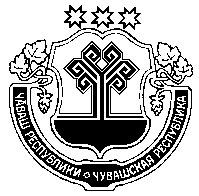 Муркашрайонен	администрацийеЙЫШАНУ                      22.01.2019г. № 29Муркаш ялеЧувашская РеспубликаАдминистрацияМоргаушского районаПОСТАНОВЛЕНИЕ22.01.2019г. № 29с.МоргаушиИсполнитель муниципальной программы-Отдел капитального строительства и развития общественной инфраструктуры администрации Моргаушского района Чувашской РеспубликиУчастники муниципальной программы-структурные подразделения администрации Моргаушского района Чувашской Республики; Органы местного самоуправления сельских поселений Моргаушского района Чувашской Республики (по согласованию);МУП ЖКХ «Моргаушское» (по согласованию);Ресурсоснабжающие организации (по согласованию).Подпрограммы муниципальной программы-«Модернизация коммунальной инфраструктуры на  территории Моргаушского района Чувашской Республики»;«Обеспечение комфортных условий проживания граждан»;«Обеспечение населения Моргаушского района Чувашской Республики качественной питьевой водой»;«Газификация Моргаушского района Чувашской Республики»;«Обеспечение реализации муниципальной программы Моргаушского района Чувашской Республики «Модернизация и развитие сферы жилищно-коммунального хозяйства»Цель муниципальной программы-обеспечение  населения Моргаушского района Чувашской  Республики  питьевой водой, соответствующей требованиям безопасности и  безвредности, установленным санитарно-эпидемиологическими правилами, в объеме, достаточном для жизнедеятельности;улучшение состояния здоровья жителей и социально-экологической обстановки на территории Моргаушского района Чувашской Республики;создание условий для приведения коммунальной инфраструктуры в соответствие со стандартами качества, обеспечивающими комфортные и безопасные условия проживания населения;повышение надежности функционирования газотранспортной системы населенных пунктов Моргаушского района  Чувашской Республики;Задачи муниципальной программы-повышение эффективности работы коммунальных котельных, снижение потерь при транспортировке тепловой энергии;строительство и модернизация систем водоснабжения, водоотведения и очистки сточных вод в рамках реализации инвестиционных проектов;внедрение новых технологий обработки воды на водоочистных станциях;повышение уровня газификации жилищно-коммунального хозяйства расположенных на территории Моргаушского района Чувашской Республики;содействие развитию конкуренции в сфере жилищно-коммунального хозяйства и коммунальной инфраструктурыЦелевые индикаторы и показатели муниципальной программы-достижение к 2036 году следующих целевых индикаторов и показателей:удовлетворенность граждан качеством жилищно-коммунальных услуг - 90 процентов;доля населения Моргаушского района Чувашской Республики, обеспеченного качественной питьевой водой из систем централизованного водоснабжения, – 90 процентов;уровень газификации Моргаушского района Чувашской Республики – 100 процентовСрок реализации муниципальной программы-2019-2035 годыОбъемы и источники финансирования муниципальной программы с разбивкой по годам реализации-прогнозируемый     объем     финансирования     мероприятийМуниципальной программы в 2019-2035 годах составляет 20289,1 тыс. рублей, в том числе:в 2019 году – 3036,0 тыс. рублей;в 2020 году – 1117,1 тыс. рублей;в 2021 году – 1142,4 тыс. рублей;в 2022 году – 1142,4 тыс. рублей;в 2023 году – 1142,4тыс. рублей;в 2024 году – 1142,4тыс. рублей;в 2025 году – 1142,4тыс. рублей;в 2026-2030 годах – 5212,0 тыс. рублей;в 2031-2035 годах – 5212,0 тыс. рублей;из них средства:федерального бюджета – 0,0 тыс. рублей, в том числе:в 2019 году – 0,0 тыс. рублей;в 2020 году – 0,0 тыс. рублей;в 2021 году – 0,0 тыс. рублей;в 2022 году – 0,0 тыс. рублей;в 2023 году – 0,0 тыс. рублей;в 2024 году – 0,0 тыс. рублей;в 2025 году – 0,0 тыс. рублей;в 2026–2030 годах – 0,0 тыс. рублей;в 2031–2035 годах – 0,0 тыс. рублей;республиканского бюджета – 0,0 тыс. рублей, в том числе:в 2019 году – 0,0 тыс. рублей;в 2020 году – 0,0 тыс. рублей;в 2021 году – 0,0 тыс. рублей;в 2022 году – 0,0 тыс. рублей;в 2023 году – 0,0 тыс. рублей;в 2024 году – 0,0 тыс. рублей;в 2025 году – 0,0 тыс. рублей;в 2026–2030 годах – 0,0 тыс. рублей;в 2031–2035 годах – 0,0 тыс. рублей;местного бюджета– 8600,0 тыс. рублей, в том числе:в 2019 году – 1 600,0 тыс. рублей;в 2020 году – 500,0тыс. рублей;в 2021 году – 500,0 тыс. рублей;в 2022 году – 500,0 тыс. рублей;в 2023 году – 500,0 тыс. рублей;в 2024 году – 500,0 тыс. рублей;в 2025 году – 500,0 тыс. рублей;в 2026-2030 годах – 2000,0 тыс. рублей;в 2031-2035 годах – 2000,0 тыс. рублей;бюджетов сельских поселений – 11 689,1 тыс. рублей, в том числе:в 2019 году – 1436,0 тыс. рублей;в 2020 году – 617,1тыс. рублей;в 2021 году – 642,4 тыс. рублей;в 2022 году – 642,4 тыс. рублей;в 2023 году – 642,4 тыс. рублей;в 2024 году – 642,4  тыс. рублей;в 2025 году – 642,4  тыс. рублей;в 2026-2030 годах –3 212,0 тыс. рублей;в 2031-2035 годах – 3 212,0 тыс. рублей;Объемы и источники финансирования муниципальной программы уточняются при формировании районного бюджета Моргаушского района Чувашской Республики на очередной финансовый год и плановый периодОжидаемый результат реализации муниципальной программы-реализация муниципальной программы позволит обеспечить:повышение качества и надежности теплоснабжения;строительство новых сетей теплоснабжения, водоснабжения, водоотведения;повышение инвестиционной активности частных инвесторов;повышение качества жизни населения.№ ппЦелевой индикатор и показатель (наименование)Единица измеренияЗначения целевых индикаторов и показателейЗначения целевых индикаторов и показателейЗначения целевых индикаторов и показателейЗначения целевых индикаторов и показателейЗначения целевых индикаторов и показателейЗначения целевых индикаторов и показателейЗначения целевых индикаторов и показателейЗначения целевых индикаторов и показателейЗначения целевых индикаторов и показателейЗначения целевых индикаторов и показателейЗначения целевых индикаторов и показателей№ ппЦелевой индикатор и показатель (наименование)Единица измерения2017 г.2018 г.2019 г.2020 г.2021 г.2022 г.2023 г.2024 г.2025 г.2030 г.2035 г.1234567891011121314Муниципальной программы Моргаушского района Чувашской Республики «Модернизация и развитие сферы жилищно-коммунального хозяйства»Муниципальной программы Моргаушского района Чувашской Республики «Модернизация и развитие сферы жилищно-коммунального хозяйства»Муниципальной программы Моргаушского района Чувашской Республики «Модернизация и развитие сферы жилищно-коммунального хозяйства»Муниципальной программы Моргаушского района Чувашской Республики «Модернизация и развитие сферы жилищно-коммунального хозяйства»Муниципальной программы Моргаушского района Чувашской Республики «Модернизация и развитие сферы жилищно-коммунального хозяйства»Муниципальной программы Моргаушского района Чувашской Республики «Модернизация и развитие сферы жилищно-коммунального хозяйства»Муниципальной программы Моргаушского района Чувашской Республики «Модернизация и развитие сферы жилищно-коммунального хозяйства»Муниципальной программы Моргаушского района Чувашской Республики «Модернизация и развитие сферы жилищно-коммунального хозяйства»Муниципальной программы Моргаушского района Чувашской Республики «Модернизация и развитие сферы жилищно-коммунального хозяйства»Муниципальной программы Моргаушского района Чувашской Республики «Модернизация и развитие сферы жилищно-коммунального хозяйства»Муниципальной программы Моргаушского района Чувашской Республики «Модернизация и развитие сферы жилищно-коммунального хозяйства»Муниципальной программы Моргаушского района Чувашской Республики «Модернизация и развитие сферы жилищно-коммунального хозяйства»Муниципальной программы Моргаушского района Чувашской Республики «Модернизация и развитие сферы жилищно-коммунального хозяйства»Муниципальной программы Моргаушского района Чувашской Республики «Модернизация и развитие сферы жилищно-коммунального хозяйства»1.Удовлетворенность граждан качеством жилищно-коммунальных услугпроцентов77798285858787879090902.Доля населения Моргаушского района Чувашской Республики, обеспеченного качественной питьевой водой из систем централизованного водоснабженияпроцентов77777778798082868788903.Уровень газификации Моргаушского района Чувашской Республики процентов8080818283858687888990Подпрограмма «Модернизация коммунальной инфраструктуры на территории Моргаушского района Чувашской Республики»Подпрограмма «Модернизация коммунальной инфраструктуры на территории Моргаушского района Чувашской Республики»Подпрограмма «Модернизация коммунальной инфраструктуры на территории Моргаушского района Чувашской Республики»Подпрограмма «Модернизация коммунальной инфраструктуры на территории Моргаушского района Чувашской Республики»Подпрограмма «Модернизация коммунальной инфраструктуры на территории Моргаушского района Чувашской Республики»Подпрограмма «Модернизация коммунальной инфраструктуры на территории Моргаушского района Чувашской Республики»Подпрограмма «Модернизация коммунальной инфраструктуры на территории Моргаушского района Чувашской Республики»Подпрограмма «Модернизация коммунальной инфраструктуры на территории Моргаушского района Чувашской Республики»Подпрограмма «Модернизация коммунальной инфраструктуры на территории Моргаушского района Чувашской Республики»Подпрограмма «Модернизация коммунальной инфраструктуры на территории Моргаушского района Чувашской Республики»Подпрограмма «Модернизация коммунальной инфраструктуры на территории Моргаушского района Чувашской Республики»Подпрограмма «Модернизация коммунальной инфраструктуры на территории Моргаушского района Чувашской Республики»Подпрограмма «Модернизация коммунальной инфраструктуры на территории Моргаушского района Чувашской Республики»Подпрограмма «Модернизация коммунальной инфраструктуры на территории Моргаушского района Чувашской Республики»1.Количество прекращений подачи тепловой энергии, теплоносителя в результате технологических нарушений на источниках тепловой энергии на 1 Гкал/час установленной мощностиед./Гкал000000000002.Количество прекращений подачи тепловой энергии, теплоносителя в результате технологических нарушений на тепловых сетях на 1 кмед./км000000000003.Замена ветхих тепловых сетейкм0,00,00,03,03,03,03,03,03,00,00,04.Количество многоквартирных домов, в которых проведен капитальный ремонтединиц186666666665.Строительство объектов инженерной инфраструктуры  на земельных участках, предоставленных многодетным семьям Моргаушского района Чувашской Республики.единиц00002222222Подпрограмма «Обеспечение населения Моргаушского района Чувашской Республики качественной питьевой водой»Подпрограмма «Обеспечение населения Моргаушского района Чувашской Республики качественной питьевой водой»Подпрограмма «Обеспечение населения Моргаушского района Чувашской Республики качественной питьевой водой»Подпрограмма «Обеспечение населения Моргаушского района Чувашской Республики качественной питьевой водой»Подпрограмма «Обеспечение населения Моргаушского района Чувашской Республики качественной питьевой водой»Подпрограмма «Обеспечение населения Моргаушского района Чувашской Республики качественной питьевой водой»Подпрограмма «Обеспечение населения Моргаушского района Чувашской Республики качественной питьевой водой»Подпрограмма «Обеспечение населения Моргаушского района Чувашской Республики качественной питьевой водой»Подпрограмма «Обеспечение населения Моргаушского района Чувашской Республики качественной питьевой водой»Подпрограмма «Обеспечение населения Моргаушского района Чувашской Республики качественной питьевой водой»Подпрограмма «Обеспечение населения Моргаушского района Чувашской Республики качественной питьевой водой»Подпрограмма «Обеспечение населения Моргаушского района Чувашской Республики качественной питьевой водой»Подпрограмма «Обеспечение населения Моргаушского района Чувашской Республики качественной питьевой водой»Подпрограмма «Обеспечение населения Моргаушского района Чувашской Республики качественной питьевой водой»1.Обеспечение мероприятий по капитальному ремонту многоквартирных домов, находящихся в муниципальной собственности Моргаушского района Чувашской Республики%1001001001001001001001001001001002.Капитального ремонта многоквартирных домовед.666666666663.Модернизация инженерно-технических и коммунальных сетей Моргаушского района Чувашской Республикикм00000000000Подпрограмма «Обеспечение населения Моргаушского района  Чувашской Республики качественной питьевой водой»Подпрограмма «Обеспечение населения Моргаушского района  Чувашской Республики качественной питьевой водой»Подпрограмма «Обеспечение населения Моргаушского района  Чувашской Республики качественной питьевой водой»Подпрограмма «Обеспечение населения Моргаушского района  Чувашской Республики качественной питьевой водой»Подпрограмма «Обеспечение населения Моргаушского района  Чувашской Республики качественной питьевой водой»Подпрограмма «Обеспечение населения Моргаушского района  Чувашской Республики качественной питьевой водой»Подпрограмма «Обеспечение населения Моргаушского района  Чувашской Республики качественной питьевой водой»Подпрограмма «Обеспечение населения Моргаушского района  Чувашской Республики качественной питьевой водой»Подпрограмма «Обеспечение населения Моргаушского района  Чувашской Республики качественной питьевой водой»Подпрограмма «Обеспечение населения Моргаушского района  Чувашской Республики качественной питьевой водой»Подпрограмма «Обеспечение населения Моргаушского района  Чувашской Республики качественной питьевой водой»Подпрограмма «Обеспечение населения Моргаушского района  Чувашской Республики качественной питьевой водой»Подпрограмма «Обеспечение населения Моргаушского района  Чувашской Республики качественной питьевой водой»Подпрограмма «Обеспечение населения Моргаушского района  Чувашской Республики качественной питьевой водой»1.Доля уличной водопроводной сети, нуждающейся в замене, в общем протяжении водопроводной сетипроцентов36363635343231302824202.Доля уличной канализационной сети, нуждающейся в замене, в общем протяжении канализационной сетипроцентов33333332313130292826223.Количество крупных объектов, построенных и реконструированных на территории Моргаушского района Чувашской Республикиединиц010011100004.Доля населения Моргаушского района Чувашской Республики, обеспеченного централизованными услугами водоотведенияпроцентов17171718181819191920205.Доля объема сточных вод, пропущенных через очистные сооружения, в общем объеме сточных водпроцентов100100100100100100100100100100100Подпрограмма «Газификация Чувашской Республики»Подпрограмма «Газификация Чувашской Республики»Подпрограмма «Газификация Чувашской Республики»Подпрограмма «Газификация Чувашской Республики»Подпрограмма «Газификация Чувашской Республики»Подпрограмма «Газификация Чувашской Республики»Подпрограмма «Газификация Чувашской Республики»Подпрограмма «Газификация Чувашской Республики»Подпрограмма «Газификация Чувашской Республики»Подпрограмма «Газификация Чувашской Республики»Подпрограмма «Газификация Чувашской Республики»Подпрограмма «Газификация Чувашской Республики»Подпрограмма «Газификация Чувашской Республики»Подпрограмма «Газификация Чувашской Республики»1.Газоснабжение жилых домов в населенных пунктах природным газом единиц7586868686868686868686СтатусНаименование государственной программы Чувашской Республики, подпрограммы государственной программы Чувашской Республики (основного мероприятия)Код бюджетной классификацииКод бюджетной классификацииИсточники финансированияРасходы по годам, тыс. рублейРасходы по годам, тыс. рублейРасходы по годам, тыс. рублейРасходы по годам, тыс. рублейРасходы по годам, тыс. рублейРасходы по годам, тыс. рублейРасходы по годам, тыс. рублейРасходы по годам, тыс. рублейРасходы по годам, тыс. рублейСтатусНаименование государственной программы Чувашской Республики, подпрограммы государственной программы Чувашской Республики (основного мероприятия)главный распорядитель бюджетных средствцелевая статья расходовИсточники финансирования20192020202120222023202420252026–20302031–20351234567891011121314Муниципальная программа «Модернизация и развитие сферы жилищно-коммунального комплекса»xxвсего3036,01117,11142,41142,41142,41142,41142,45212,05212,0Муниципальная программа «Модернизация и развитие сферы жилищно-коммунального комплекса»xxфедеральный бюджет0,00,00,00,00,00,00,00,00,0Муниципальная программа «Модернизация и развитие сферы жилищно-коммунального комплекса»хxреспубликанский бюджет Чувашской Республики0,00,00,00,00,00,00,00,00,0Муниципальная программа «Модернизация и развитие сферы жилищно-коммунального комплекса»xxместные бюджеты1600,0500,0500,0500,0500,0500,0500,02000,02000,0ххсельские поселения1436,0617,1642,4642,4642,4642,4642,43212,03212,0Подпрограмма «Модернизация коммунальной инфраструктуры на территории Моргаушского района Чувашской Республики»хxвсего 0,00,00,00,00,00,00,00,00,0Подпрограмма «Модернизация коммунальной инфраструктуры на территории Моргаушского района Чувашской Республики»xxфедеральный бюджет0,00,00,00,00,00,00,00,00,0Подпрограмма «Модернизация коммунальной инфраструктуры на территории Моргаушского района Чувашской Республики»ххреспубликанский бюджет Чувашской Республики0,00,00,00,00,00,00,00,00,0Подпрограмма «Модернизация коммунальной инфраструктуры на территории Моргаушского района Чувашской Республики»xxместные бюджеты0,00,00,00,00,00,00,00,00,0Подпрограмма «Модернизация коммунальной инфраструктуры на территории Моргаушского района Чувашской Республики»ххсельские поселения0,00,00,00,00,00,00,00,00,0Подпрограмма«Обеспечение комфортных условий проживания граждан Моргаушского района Чувашской Республики»xxвсего500,0500,0500,00,00,00,00,00,00,0Подпрограмма«Обеспечение комфортных условий проживания граждан Моргаушского района Чувашской Республики»xxфедеральный бюджет0,00,00,00,00,00,00,00,00,0Подпрограмма«Обеспечение комфортных условий проживания граждан Моргаушского района Чувашской Республики»ххреспубликанский бюджет Чувашской Республики0,00,00,00,00,00,00,00,00,0Подпрограмма«Обеспечение комфортных условий проживания граждан Моргаушского района Чувашской Республики»xxместные бюджеты500,0500,0500,00,00,00,00,00,00,0Подпрограмма«Обеспечение комфортных условий проживания граждан Моргаушского района Чувашской Республики»ххсельские поселения0,00,00,00,00,00,00,00,00,0Подпрограмма«Обеспечение населения Моргаушского района  Чувашской Республики качественной питьевой водой»xxвсего2536,0617,1642,4642,4642,4642,4642,43212,03212,0Подпрограмма«Обеспечение населения Моргаушского района  Чувашской Республики качественной питьевой водой»xxфедеральный бюджет0,00,00,00,00,00,00,00,00,0Подпрограмма«Обеспечение населения Моргаушского района  Чувашской Республики качественной питьевой водой»ххреспубликанский бюджет Чувашской Республики0,00,00,00,00,00,00,00,00,0Подпрограмма«Обеспечение населения Моргаушского района  Чувашской Республики качественной питьевой водой»xxместные бюджеты0,00,00,00,00,00,00,00,00,0Подпрограмма«Обеспечение населения Моргаушского района  Чувашской Республики качественной питьевой водой»ххсельские поселения2536,0617,1642,4642,4642,4642,4642,43212,03212,0Подпрограмма«Газификация Моргаушского района Чувашской Республики»xxвсего 0,00,00,00,00,00,00,00,00,0Подпрограмма«Газификация Моргаушского района Чувашской Республики»xxфедеральный бюджет0,00,00,00,00,00,00,00,00,0Подпрограмма«Газификация Моргаушского района Чувашской Республики»хxреспубликанский бюджет Чувашской Республики0,00,00,00,00,00,00,00,00,0Подпрограмма«Газификация Моргаушского района Чувашской Республики»xxместные бюджеты0,00,00,00,00,00,00,00,00,0Подпрограмма«Газификация Моргаушского района Чувашской Республики»ххсельские поселения0,00,00,00,00,00,00,00,00,0Подпрограмма«Обеспечение реализации государственной программы Чувашской Республики «Модернизация и развитие сферы жилищно-коммунального хозяйства»xxвсего0,00,00,00,00,00,00,00,00,0Подпрограмма«Обеспечение реализации государственной программы Чувашской Республики «Модернизация и развитие сферы жилищно-коммунального хозяйства»xxфедеральный бюджет0,00,00,00,00,00,00,00,00,0Подпрограмма«Обеспечение реализации государственной программы Чувашской Республики «Модернизация и развитие сферы жилищно-коммунального хозяйства»хxреспубликанский бюджет Чувашской Республики0,00,00,00,00,00,00,00,00,0Подпрограмма«Обеспечение реализации государственной программы Чувашской Республики «Модернизация и развитие сферы жилищно-коммунального хозяйства»xxместные бюджеты0,00,00,00,00,00,00,00,00,0Подпрограмма«Обеспечение реализации государственной программы Чувашской Республики «Модернизация и развитие сферы жилищно-коммунального хозяйства»ххсельские поселенияОтветственный исполнитель подпрограммы–Отдел капитального строительства и развития общественной инфраструктуры администрации Моргаушского района Чувашской Республики Цель подпрограммы–приведение коммунальной инфраструктуры в соответствие со стандартами качества, обеспечивающими комфортные и безопасные условия проживания населенияЗадачи подпрограммы–модернизация коммунальной инфраструктуры для сокращения будущих расходов на текущий ремонт и экономии энергоресурсов;привлечение частных инвестиций в модернизацию коммунальной инфраструктуры;оказание государственной поддержки собственникам помещений (гражданам) в многоквартирных домах при переводе с централизованного на индивидуальное отоплениеЦелевые индикаторы и показатели подпрограммы–к 2036 году будут достигнуты следующие целевые индикаторы и показатели:количество прекращений подачи тепловой энергии, теплоносителя в результате технологических нарушений на источниках тепловой энергии на 
1 Гкал/час установленной мощности – 0 ед./Гкал; количество прекращений подачи тепловой энергии, теплоносителя в результате технологических нарушений на тепловых сетях на 1 км сетей – 0 ед./км;количество многоквартирных домов, в которых проведен капитальный ремонт, – 6 домов (ежегодно)Сроки реализации подпрограммы–2019–2035 годы:Объемы финансирования подпрограммы с разбивкой по годам реализации–прогнозируемые объемы финансирования подпрограммы в 2019–2035 годах составляют 
0,0 тыс. рублей, в том числе:в 2019 году – 0,0 тыс. рублей;в 2020 году – 0,0 тыс. рублей;в 2021 году – 0,0 тыс. рублей;в 2022 году – 0,0 тыс. рублей;в 2023 году – 0,0 тыс. рублей;в 2024 году – 0,0 тыс. рублей;в 2025 году – 0,0 тыс. рублей;в 2026-2030 годах – 0,0 тыс. рублей;в 2031-2035 годах – 0,0 тыс. рублей;из них средства:федерального бюджета – 0,0 тыс. рублей, в том числе:в 2019 году – 0,0 тыс. рублей;в 2020 году – 0,0 тыс. рублей;в 2021 году – 0,0 тыс. рублей;в 2022 году – 0,0 тыс. рублей;в 2023 году – 0,0 тыс. рублей;в 2024 году – 0,0 тыс. рублей;в 2025 году – 0,0 тыс. рублей;в 2026–2030 годах – 0,0 тыс. рублей;в 2031–2035 годах – 0,0 тыс. рублей;республиканского бюджета – 0,0 тыс. рублей, в том числе:в 2019 году – 0,0 тыс. рублей;в 2020 году – 0,0 тыс. рублей;в 2021 году – 0,0 тыс. рублей;в 2022 году – 0,0 тыс. рублей;в 2023 году – 0,0 тыс. рублей;в 2024 году – 0,0 тыс. рублей;в 2025 году – 0,0 тыс. рублей;в 2026–2030 годах – 0,0 тыс. рублей;в 2031–2035 годах – 0,0 тыс. рублей;местного бюджета– 0,0 тыс. рублей, в том числе:в 2019 году – 0,0 тыс. рублей;в 2020 году – 0,0 тыс. рублей;в 2021 году – 0,0 тыс. рублей;в 2022 году – 0,0 тыс. рублей;в 2023 году – 0,0 тыс. рублей;в 2024 году – 0,0 тыс. рублей;в 2025 году – 0,0 тыс. рублей;в 2026-2030 годах – 0,0 тыс. рублей;в 2031-2035 годах – 0,0 тыс. рублей;Объемы и источники финансирования муниципальной программы уточняются при формировании районного бюджета Моргаушского района Чувашской Республики на очередной финансовый год и плановый периодОжидаемые результаты реализации подпрограммы–реализация подпрограммы должна обеспечить:повышение качества и надежности оказания коммунальных услуг в сфере теплоснабжения;привлечение инвестиций в коммунальную инфраструктуру;улучшение потребительских и эксплуатационных характеристик жилищного фонда.СтатусНаименование подпрограммы муниципальной программы Чувашской Республики, основного мероприятия, мероприятияЗадача подпрограммы муниципальной программы Чувашской РеспубликиОтветственный исполнитель, соисполнители, участникиКод бюджетной классификацииКод бюджетной классификацииКод бюджетной классификацииКод бюджетной классификацииИсточникифинансированияРасходы по годам, тыс. рублейРасходы по годам, тыс. рублейРасходы по годам, тыс. рублейРасходы по годам, тыс. рублейРасходы по годам, тыс. рублейРасходы по годам, тыс. рублейРасходы по годам, тыс. рублейРасходы по годам, тыс. рублейРасходы по годам, тыс. рублейСтатусНаименование подпрограммы муниципальной программы Чувашской Республики, основного мероприятия, мероприятияЗадача подпрограммы муниципальной программы Чувашской РеспубликиОтветственный исполнитель, соисполнители, участникиглавный распорядитель бюджетных средствраздел, подраз-делцелевая статья расходовгруппа (подгруппа) вида расходовИсточникифинансирования20192020202120222023202420252026–20302031–203512345566778891011121314141515161617171818Подпрограмма«Модернизация коммунальной инфраструктуры на территории Моргаушского района Чувашской Республики»ответственный исполнитель – администрация Моргаушского района Чувашской Республикиххххххххвсего 0,00,00,00,00,00,00,00,00,00,00,00,00,00,0Подпрограмма«Модернизация коммунальной инфраструктуры на территории Моргаушского района Чувашской Республики»ответственный исполнитель – администрация Моргаушского района Чувашской Республикиххххххххфедеральный бюджет0,00,00,00,00,00,00,00,00,00,00,00,00,00,0Подпрограмма«Модернизация коммунальной инфраструктуры на территории Моргаушского района Чувашской Республики»ответственный исполнитель – администрация Моргаушского района Чувашской Республикиххххххххреспубликанский бюджет Чувашской Республики0,00,00,00,00,00,00,00,00,00,00,00,00,00,0Подпрограмма«Модернизация коммунальной инфраструктуры на территории Моргаушского района Чувашской Республики»ответственный исполнитель – администрация Моргаушского района Чувашской Республикиххххххххместные бюджеты0,00,00,00,00,00,00,00,00,00,00,00,00,00,0Цель «Приведение коммунальной инфраструктуры в соответствие со стандартами качества, обеспечивающими комфортные и безопасные условия проживания населения»Цель «Приведение коммунальной инфраструктуры в соответствие со стандартами качества, обеспечивающими комфортные и безопасные условия проживания населения»Цель «Приведение коммунальной инфраструктуры в соответствие со стандартами качества, обеспечивающими комфортные и безопасные условия проживания населения»Цель «Приведение коммунальной инфраструктуры в соответствие со стандартами качества, обеспечивающими комфортные и безопасные условия проживания населения»Цель «Приведение коммунальной инфраструктуры в соответствие со стандартами качества, обеспечивающими комфортные и безопасные условия проживания населения»Цель «Приведение коммунальной инфраструктуры в соответствие со стандартами качества, обеспечивающими комфортные и безопасные условия проживания населения»Цель «Приведение коммунальной инфраструктуры в соответствие со стандартами качества, обеспечивающими комфортные и безопасные условия проживания населения»Цель «Приведение коммунальной инфраструктуры в соответствие со стандартами качества, обеспечивающими комфортные и безопасные условия проживания населения»Цель «Приведение коммунальной инфраструктуры в соответствие со стандартами качества, обеспечивающими комфортные и безопасные условия проживания населения»Цель «Приведение коммунальной инфраструктуры в соответствие со стандартами качества, обеспечивающими комфортные и безопасные условия проживания населения»Цель «Приведение коммунальной инфраструктуры в соответствие со стандартами качества, обеспечивающими комфортные и безопасные условия проживания населения»Цель «Приведение коммунальной инфраструктуры в соответствие со стандартами качества, обеспечивающими комфортные и безопасные условия проживания населения»Цель «Приведение коммунальной инфраструктуры в соответствие со стандартами качества, обеспечивающими комфортные и безопасные условия проживания населения»Цель «Приведение коммунальной инфраструктуры в соответствие со стандартами качества, обеспечивающими комфортные и безопасные условия проживания населения»Цель «Приведение коммунальной инфраструктуры в соответствие со стандартами качества, обеспечивающими комфортные и безопасные условия проживания населения»Цель «Приведение коммунальной инфраструктуры в соответствие со стандартами качества, обеспечивающими комфортные и безопасные условия проживания населения»Цель «Приведение коммунальной инфраструктуры в соответствие со стандартами качества, обеспечивающими комфортные и безопасные условия проживания населения»Цель «Приведение коммунальной инфраструктуры в соответствие со стандартами качества, обеспечивающими комфортные и безопасные условия проживания населения»Цель «Приведение коммунальной инфраструктуры в соответствие со стандартами качества, обеспечивающими комфортные и безопасные условия проживания населения»Цель «Приведение коммунальной инфраструктуры в соответствие со стандартами качества, обеспечивающими комфортные и безопасные условия проживания населения»Цель «Приведение коммунальной инфраструктуры в соответствие со стандартами качества, обеспечивающими комфортные и безопасные условия проживания населения»Цель «Приведение коммунальной инфраструктуры в соответствие со стандартами качества, обеспечивающими комфортные и безопасные условия проживания населения»Цель «Приведение коммунальной инфраструктуры в соответствие со стандартами качества, обеспечивающими комфортные и безопасные условия проживания населения»Цель «Приведение коммунальной инфраструктуры в соответствие со стандартами качества, обеспечивающими комфортные и безопасные условия проживания населения»Цель «Приведение коммунальной инфраструктуры в соответствие со стандартами качества, обеспечивающими комфортные и безопасные условия проживания населения»Цель «Приведение коммунальной инфраструктуры в соответствие со стандартами качества, обеспечивающими комфортные и безопасные условия проживания населения»Цель «Приведение коммунальной инфраструктуры в соответствие со стандартами качества, обеспечивающими комфортные и безопасные условия проживания населения»Основное мероприятие 1Обеспечение качества жилищно-коммунальных услугмодернизация коммунальной инфраструктуры для сокращения будущих расходов на текущий ремонт и экономии энергоресурсовответственный исполнитель – администрация Моргаушского района Чувашской Республикиххххххххвсего 0,00,00,00,00,00,00,00,00,00,00,00,00,00,0Основное мероприятие 1Обеспечение качества жилищно-коммунальных услугмодернизация коммунальной инфраструктуры для сокращения будущих расходов на текущий ремонт и экономии энергоресурсовответственный исполнитель – администрация Моргаушского района Чувашской Республикиххххххххфедеральный бюджет0,00,00,00,00,00,00,00,00,00,00,00,00,00,0Основное мероприятие 1Обеспечение качества жилищно-коммунальных услугмодернизация коммунальной инфраструктуры для сокращения будущих расходов на текущий ремонт и экономии энергоресурсовответственный исполнитель – администрация Моргаушского района Чувашской Республикиххххххххреспубликанский бюджет Чувашской Республики0,00,00,00,00,00,00,00,00,00,00,00,00,00,0Основное мероприятие 1Обеспечение качества жилищно-коммунальных услугмодернизация коммунальной инфраструктуры для сокращения будущих расходов на текущий ремонт и экономии энергоресурсовответственный исполнитель – администрация Моргаушского района Чувашской Республикиххххххххместные бюджеты0,00,00,00,00,00,00,00,00,00,00,00,00,00,0Целевые индикаторы и показатели подпрограммы, увязанные с основным мероприятием 1Количество прекращений подачи тепловой энергии, теплоносителя в результате технологических нарушений на источниках тепловой энергии на 1 Гкал/час установленной мощности, ед./ГкалКоличество прекращений подачи тепловой энергии, теплоносителя в результате технологических нарушений на источниках тепловой энергии на 1 Гкал/час установленной мощности, ед./ГкалКоличество прекращений подачи тепловой энергии, теплоносителя в результате технологических нарушений на источниках тепловой энергии на 1 Гкал/час установленной мощности, ед./ГкалКоличество прекращений подачи тепловой энергии, теплоносителя в результате технологических нарушений на источниках тепловой энергии на 1 Гкал/час установленной мощности, ед./ГкалКоличество прекращений подачи тепловой энергии, теплоносителя в результате технологических нарушений на источниках тепловой энергии на 1 Гкал/час установленной мощности, ед./ГкалКоличество прекращений подачи тепловой энергии, теплоносителя в результате технологических нарушений на источниках тепловой энергии на 1 Гкал/час установленной мощности, ед./ГкалКоличество прекращений подачи тепловой энергии, теплоносителя в результате технологических нарушений на источниках тепловой энергии на 1 Гкал/час установленной мощности, ед./ГкалКоличество прекращений подачи тепловой энергии, теплоносителя в результате технологических нарушений на источниках тепловой энергии на 1 Гкал/час установленной мощности, ед./ГкалКоличество прекращений подачи тепловой энергии, теплоносителя в результате технологических нарушений на источниках тепловой энергии на 1 Гкал/час установленной мощности, ед./ГкалКоличество прекращений подачи тепловой энергии, теплоносителя в результате технологических нарушений на источниках тепловой энергии на 1 Гкал/час установленной мощности, ед./ГкалКоличество прекращений подачи тепловой энергии, теплоносителя в результате технологических нарушений на источниках тепловой энергии на 1 Гкал/час установленной мощности, ед./Гкалх00000000000000Целевые индикаторы и показатели подпрограммы, увязанные с основным мероприятием 1Количество прекращений подачи тепловой энергии, теплоносителя в результате технологических нарушений на тепловых сетях на 1 км, ед./кмКоличество прекращений подачи тепловой энергии, теплоносителя в результате технологических нарушений на тепловых сетях на 1 км, ед./кмКоличество прекращений подачи тепловой энергии, теплоносителя в результате технологических нарушений на тепловых сетях на 1 км, ед./кмКоличество прекращений подачи тепловой энергии, теплоносителя в результате технологических нарушений на тепловых сетях на 1 км, ед./кмКоличество прекращений подачи тепловой энергии, теплоносителя в результате технологических нарушений на тепловых сетях на 1 км, ед./кмКоличество прекращений подачи тепловой энергии, теплоносителя в результате технологических нарушений на тепловых сетях на 1 км, ед./кмКоличество прекращений подачи тепловой энергии, теплоносителя в результате технологических нарушений на тепловых сетях на 1 км, ед./кмКоличество прекращений подачи тепловой энергии, теплоносителя в результате технологических нарушений на тепловых сетях на 1 км, ед./кмКоличество прекращений подачи тепловой энергии, теплоносителя в результате технологических нарушений на тепловых сетях на 1 км, ед./кмКоличество прекращений подачи тепловой энергии, теплоносителя в результате технологических нарушений на тепловых сетях на 1 км, ед./кмКоличество прекращений подачи тепловой энергии, теплоносителя в результате технологических нарушений на тепловых сетях на 1 км, ед./кмх00000000000000Целевые индикаторы и показатели подпрограммы, увязанные с основным мероприятием 1Замена ветхих тепловых сетей, кмЗамена ветхих тепловых сетей, кмЗамена ветхих тепловых сетей, кмЗамена ветхих тепловых сетей, кмЗамена ветхих тепловых сетей, кмЗамена ветхих тепловых сетей, кмЗамена ветхих тепловых сетей, кмЗамена ветхих тепловых сетей, кмЗамена ветхих тепловых сетей, кмЗамена ветхих тепловых сетей, кмЗамена ветхих тепловых сетей, кмх03333333333333Мероприятие 1.1Строительство блочно-модульных котельных на территории Чувашской Республики в рамках заключенных концессионных соглашенийответственный исполнитель – администрация Моргаушского района Чувашской Республикиответственный исполнитель – администрация Моргаушского района Чувашской Республикихххххххвсего 0,00,00,00,00,00,00,00,00,00,00,00,00,00,0Мероприятие 1.1Строительство блочно-модульных котельных на территории Чувашской Республики в рамках заключенных концессионных соглашенийответственный исполнитель – администрация Моргаушского района Чувашской Республикиответственный исполнитель – администрация Моргаушского района Чувашской Республикихххххххфедеральный бюджет0,00,00,00,00,00,00,00,00,00,00,00,00,00,0Мероприятие 1.1Строительство блочно-модульных котельных на территории Чувашской Республики в рамках заключенных концессионных соглашенийответственный исполнитель – администрация Моргаушского района Чувашской Республикиответственный исполнитель – администрация Моргаушского района Чувашской Республикихххххххреспубликанский бюджет Чувашской Республики0,00,00,00,00,00,00,00,00,00,00,00,00,00,0Мероприятие 1.1Строительство блочно-модульных котельных на территории Чувашской Республики в рамках заключенных концессионных соглашенийответственный исполнитель – администрация Моргаушского района Чувашской Республикиответственный исполнитель – администрация Моргаушского района Чувашской Республикихххххххместные бюджеты0,00,00,00,00,00,00,00,00,00,00,00,00,00,0Мероприятие 1.2Реконструкция ветхих тепловых сетейответственный исполнитель – администрация Моргаушского района Чувашской Республикиответственный исполнитель – администрация Моргаушского района Чувашской Республикихххххххвсего 0,00,00,00,00,00,00,00,00,00,00,00,00,00,0Мероприятие 1.2Реконструкция ветхих тепловых сетейответственный исполнитель – администрация Моргаушского района Чувашской Республикиответственный исполнитель – администрация Моргаушского района Чувашской Республикихххххххфедеральный бюджет0,00,00,00,00,00,00,00,00,00,00,00,00,00,0Мероприятие 1.2Реконструкция ветхих тепловых сетейответственный исполнитель – администрация Моргаушского района Чувашской Республикиответственный исполнитель – администрация Моргаушского района Чувашской Республикихххххххреспубликанский бюджет Чувашской Республики0,00,00,00,00,00,00,00,00,00,00,00,00,00,0Мероприятие 1.2Реконструкция ветхих тепловых сетейответственный исполнитель – администрация Моргаушского района Чувашской Республикиответственный исполнитель – администрация Моргаушского района Чувашской Республикихххххххместные бюджеты0,00,00,00,00,00,00,00,00,00,00,00,00,00,0Мероприятие 1.3Возмещение части затрат на уплату процентов по кредитам, привлекаемым хозяйствующими субъектами, осуществляющими деятельность по развитию и модернизации объектов коммунальной инфраструктуры Чувашской Республикиответственный исполнитель – администрация Моргаушского района Чувашской Республикиответственный исполнитель – администрация Моргаушского района Чувашской Республикихххххххвсего 0,00,00,00,00,00,00,00,00,00,00,00,00,00,0Мероприятие 1.3Возмещение части затрат на уплату процентов по кредитам, привлекаемым хозяйствующими субъектами, осуществляющими деятельность по развитию и модернизации объектов коммунальной инфраструктуры Чувашской Республикиответственный исполнитель – администрация Моргаушского района Чувашской Республикиответственный исполнитель – администрация Моргаушского района Чувашской Республикихххххххфедеральный бюджет0,00,00,00,00,00,00,00,00,00,00,00,00,00,0Мероприятие 1.3Возмещение части затрат на уплату процентов по кредитам, привлекаемым хозяйствующими субъектами, осуществляющими деятельность по развитию и модернизации объектов коммунальной инфраструктуры Чувашской Республикиответственный исполнитель – администрация Моргаушского района Чувашской Республикиответственный исполнитель – администрация Моргаушского района Чувашской Республикихххххххреспубликанский бюджет Чувашской Республики0,00,00,00,00,00,00,00,00,00,00,00,00,00,0Мероприятие 1.3Возмещение части затрат на уплату процентов по кредитам, привлекаемым хозяйствующими субъектами, осуществляющими деятельность по развитию и модернизации объектов коммунальной инфраструктуры Чувашской Республикиответственный исполнитель – администрация Моргаушского района Чувашской Республикиответственный исполнитель – администрация Моргаушского района Чувашской Республикихххххххместные бюджеты0,00,00,00,00,00,00,00,00,00,00,00,00,00,0Цель «Приведение коммунальной инфраструктуры в соответствие со стандартами качества, обеспечивающими комфортные и безопасные условия проживания населения»Цель «Приведение коммунальной инфраструктуры в соответствие со стандартами качества, обеспечивающими комфортные и безопасные условия проживания населения»Цель «Приведение коммунальной инфраструктуры в соответствие со стандартами качества, обеспечивающими комфортные и безопасные условия проживания населения»Цель «Приведение коммунальной инфраструктуры в соответствие со стандартами качества, обеспечивающими комфортные и безопасные условия проживания населения»Цель «Приведение коммунальной инфраструктуры в соответствие со стандартами качества, обеспечивающими комфортные и безопасные условия проживания населения»Цель «Приведение коммунальной инфраструктуры в соответствие со стандартами качества, обеспечивающими комфортные и безопасные условия проживания населения»Цель «Приведение коммунальной инфраструктуры в соответствие со стандартами качества, обеспечивающими комфортные и безопасные условия проживания населения»Цель «Приведение коммунальной инфраструктуры в соответствие со стандартами качества, обеспечивающими комфортные и безопасные условия проживания населения»Цель «Приведение коммунальной инфраструктуры в соответствие со стандартами качества, обеспечивающими комфортные и безопасные условия проживания населения»Цель «Приведение коммунальной инфраструктуры в соответствие со стандартами качества, обеспечивающими комфортные и безопасные условия проживания населения»Цель «Приведение коммунальной инфраструктуры в соответствие со стандартами качества, обеспечивающими комфортные и безопасные условия проживания населения»Цель «Приведение коммунальной инфраструктуры в соответствие со стандартами качества, обеспечивающими комфортные и безопасные условия проживания населения»Цель «Приведение коммунальной инфраструктуры в соответствие со стандартами качества, обеспечивающими комфортные и безопасные условия проживания населения»Цель «Приведение коммунальной инфраструктуры в соответствие со стандартами качества, обеспечивающими комфортные и безопасные условия проживания населения»Цель «Приведение коммунальной инфраструктуры в соответствие со стандартами качества, обеспечивающими комфортные и безопасные условия проживания населения»Цель «Приведение коммунальной инфраструктуры в соответствие со стандартами качества, обеспечивающими комфортные и безопасные условия проживания населения»Цель «Приведение коммунальной инфраструктуры в соответствие со стандартами качества, обеспечивающими комфортные и безопасные условия проживания населения»Цель «Приведение коммунальной инфраструктуры в соответствие со стандартами качества, обеспечивающими комфортные и безопасные условия проживания населения»Цель «Приведение коммунальной инфраструктуры в соответствие со стандартами качества, обеспечивающими комфортные и безопасные условия проживания населения»Цель «Приведение коммунальной инфраструктуры в соответствие со стандартами качества, обеспечивающими комфортные и безопасные условия проживания населения»Цель «Приведение коммунальной инфраструктуры в соответствие со стандартами качества, обеспечивающими комфортные и безопасные условия проживания населения»Цель «Приведение коммунальной инфраструктуры в соответствие со стандартами качества, обеспечивающими комфортные и безопасные условия проживания населения»Цель «Приведение коммунальной инфраструктуры в соответствие со стандартами качества, обеспечивающими комфортные и безопасные условия проживания населения»Цель «Приведение коммунальной инфраструктуры в соответствие со стандартами качества, обеспечивающими комфортные и безопасные условия проживания населения»Цель «Приведение коммунальной инфраструктуры в соответствие со стандартами качества, обеспечивающими комфортные и безопасные условия проживания населения»Цель «Приведение коммунальной инфраструктуры в соответствие со стандартами качества, обеспечивающими комфортные и безопасные условия проживания населения»Цель «Приведение коммунальной инфраструктуры в соответствие со стандартами качества, обеспечивающими комфортные и безопасные условия проживания населения»Основное мероприятие 2Оказание муниципальной поддержкой собственникам помещений (гражданам) при переводе многоквартирного дома с централизованного на индивидуальное отоплениеоказание государственной поддержки собственникам помещений (гражданам) в многоквартирных домах при переводе с централизованного на индивидуальное отоплениеответственный исполнитель – администрация Моргаушского района Чувашской Республикиответственный исполнитель – администрация Моргаушского района Чувашской Республикихххххххвсего 0,00,00,00,00,00,00,00,00,00,00,00,00,00,0Основное мероприятие 2Оказание муниципальной поддержкой собственникам помещений (гражданам) при переводе многоквартирного дома с централизованного на индивидуальное отоплениеоказание государственной поддержки собственникам помещений (гражданам) в многоквартирных домах при переводе с централизованного на индивидуальное отоплениеответственный исполнитель – администрация Моргаушского района Чувашской Республикиответственный исполнитель – администрация Моргаушского района Чувашской Республикихххххххфедеральный бюджет0,00,00,00,00,00,00,00,00,00,00,00,00,00,0Основное мероприятие 2Оказание муниципальной поддержкой собственникам помещений (гражданам) при переводе многоквартирного дома с централизованного на индивидуальное отоплениеоказание государственной поддержки собственникам помещений (гражданам) в многоквартирных домах при переводе с централизованного на индивидуальное отоплениеответственный исполнитель – администрация Моргаушского района Чувашской Республикиответственный исполнитель – администрация Моргаушского района Чувашской Республикихххххххреспубликанский бюджет Чувашской Республики0,00,00,00,00,00,00,00,00,00,00,00,00,00,0Основное мероприятие 2Оказание муниципальной поддержкой собственникам помещений (гражданам) при переводе многоквартирного дома с централизованного на индивидуальное отоплениеоказание государственной поддержки собственникам помещений (гражданам) в многоквартирных домах при переводе с централизованного на индивидуальное отоплениеответственный исполнитель – администрация Моргаушского района Чувашской Республикиответственный исполнитель – администрация Моргаушского района Чувашской Республикихххххххместные бюджеты0,00,00,00,00,00,00,00,00,00,00,00,00,00,0Цель «Приведение коммунальной инфраструктуры в соответствие со стандартами качества, обеспечивающими комфортные и безопасные условия проживания населения»Цель «Приведение коммунальной инфраструктуры в соответствие со стандартами качества, обеспечивающими комфортные и безопасные условия проживания населения»Цель «Приведение коммунальной инфраструктуры в соответствие со стандартами качества, обеспечивающими комфортные и безопасные условия проживания населения»Цель «Приведение коммунальной инфраструктуры в соответствие со стандартами качества, обеспечивающими комфортные и безопасные условия проживания населения»Цель «Приведение коммунальной инфраструктуры в соответствие со стандартами качества, обеспечивающими комфортные и безопасные условия проживания населения»Цель «Приведение коммунальной инфраструктуры в соответствие со стандартами качества, обеспечивающими комфортные и безопасные условия проживания населения»Цель «Приведение коммунальной инфраструктуры в соответствие со стандартами качества, обеспечивающими комфортные и безопасные условия проживания населения»Цель «Приведение коммунальной инфраструктуры в соответствие со стандартами качества, обеспечивающими комфортные и безопасные условия проживания населения»Цель «Приведение коммунальной инфраструктуры в соответствие со стандартами качества, обеспечивающими комфортные и безопасные условия проживания населения»Цель «Приведение коммунальной инфраструктуры в соответствие со стандартами качества, обеспечивающими комфортные и безопасные условия проживания населения»Цель «Приведение коммунальной инфраструктуры в соответствие со стандартами качества, обеспечивающими комфортные и безопасные условия проживания населения»Цель «Приведение коммунальной инфраструктуры в соответствие со стандартами качества, обеспечивающими комфортные и безопасные условия проживания населения»Цель «Приведение коммунальной инфраструктуры в соответствие со стандартами качества, обеспечивающими комфортные и безопасные условия проживания населения»Цель «Приведение коммунальной инфраструктуры в соответствие со стандартами качества, обеспечивающими комфортные и безопасные условия проживания населения»Цель «Приведение коммунальной инфраструктуры в соответствие со стандартами качества, обеспечивающими комфортные и безопасные условия проживания населения»Цель «Приведение коммунальной инфраструктуры в соответствие со стандартами качества, обеспечивающими комфортные и безопасные условия проживания населения»Цель «Приведение коммунальной инфраструктуры в соответствие со стандартами качества, обеспечивающими комфортные и безопасные условия проживания населения»Цель «Приведение коммунальной инфраструктуры в соответствие со стандартами качества, обеспечивающими комфортные и безопасные условия проживания населения»Цель «Приведение коммунальной инфраструктуры в соответствие со стандартами качества, обеспечивающими комфортные и безопасные условия проживания населения»Цель «Приведение коммунальной инфраструктуры в соответствие со стандартами качества, обеспечивающими комфортные и безопасные условия проживания населения»Цель «Приведение коммунальной инфраструктуры в соответствие со стандартами качества, обеспечивающими комфортные и безопасные условия проживания населения»Цель «Приведение коммунальной инфраструктуры в соответствие со стандартами качества, обеспечивающими комфортные и безопасные условия проживания населения»Цель «Приведение коммунальной инфраструктуры в соответствие со стандартами качества, обеспечивающими комфортные и безопасные условия проживания населения»Цель «Приведение коммунальной инфраструктуры в соответствие со стандартами качества, обеспечивающими комфортные и безопасные условия проживания населения»Цель «Приведение коммунальной инфраструктуры в соответствие со стандартами качества, обеспечивающими комфортные и безопасные условия проживания населения»Цель «Приведение коммунальной инфраструктуры в соответствие со стандартами качества, обеспечивающими комфортные и безопасные условия проживания населения»Цель «Приведение коммунальной инфраструктуры в соответствие со стандартами качества, обеспечивающими комфортные и безопасные условия проживания населения» Основное мероприятие 3.Строительство объектов инженерной инфраструктуры  на земельных участках, предоставленных многодетным семьям Моргаушского района Чувашской Республики.привлечение частных инвестиций в модернизацию коммунальной инфраструктурыответственный исполнитель – администрация Моргаушского района Чувашской Республикиответственный исполнитель – администрация Моргаушского района Чувашской Республикихххххххвсего0,00,00,00,00,00,00,00,00,00,00,00,00,00,0 Основное мероприятие 3.Строительство объектов инженерной инфраструктуры  на земельных участках, предоставленных многодетным семьям Моргаушского района Чувашской Республики.привлечение частных инвестиций в модернизацию коммунальной инфраструктурыответственный исполнитель – администрация Моргаушского района Чувашской Республикиответственный исполнитель – администрация Моргаушского района Чувашской Республикихххххххфедеральный бюджет0,00,00,00,00,00,00,00,00,00,00,00,00,00,0 Основное мероприятие 3.Строительство объектов инженерной инфраструктуры  на земельных участках, предоставленных многодетным семьям Моргаушского района Чувашской Республики.привлечение частных инвестиций в модернизацию коммунальной инфраструктурыответственный исполнитель – администрация Моргаушского района Чувашской Республикиответственный исполнитель – администрация Моргаушского района Чувашской Республикихххххххреспубликанский бюджет Чувашской Республики0,00,00,00,00,00,00,00,00,00,00,00,00,00,0 Основное мероприятие 3.Строительство объектов инженерной инфраструктуры  на земельных участках, предоставленных многодетным семьям Моргаушского района Чувашской Республики.привлечение частных инвестиций в модернизацию коммунальной инфраструктурыответственный исполнитель – администрация Моргаушского района Чувашской Республикиответственный исполнитель – администрация Моргаушского района Чувашской Республикихххххххместные бюджеты0,00,00,00,00,00,00,00,00,00,00,00,00,00,0Мероприятие 3.1.Обеспечение мероприятий по строительству объектов инженерной инфраструктуры  на земельных участках, предоставленных многодетным семьям Моргаушского района Чувашской Республики.ответственный исполнитель – администрация Моргаушского района Чувашской Республикиответственный исполнитель – администрация Моргаушского района Чувашской Республикихххххххвсего0,00,00,00,00,00,00,00,00,00,00,00,00,00,0Мероприятие 3.1.Обеспечение мероприятий по строительству объектов инженерной инфраструктуры  на земельных участках, предоставленных многодетным семьям Моргаушского района Чувашской Республики.ответственный исполнитель – администрация Моргаушского района Чувашской Республикиответственный исполнитель – администрация Моргаушского района Чувашской Республикихххххххфедеральный бюджет0,00,00,00,00,00,00,00,00,00,00,00,00,00,0Мероприятие 3.1.Обеспечение мероприятий по строительству объектов инженерной инфраструктуры  на земельных участках, предоставленных многодетным семьям Моргаушского района Чувашской Республики.ответственный исполнитель – администрация Моргаушского района Чувашской Республикиответственный исполнитель – администрация Моргаушского района Чувашской Республикихххххххреспубликанский бюджет Чувашской Республики0,00,00,00,00,00,00,00,00,00,00,00,00,00,0Мероприятие 3.1.Обеспечение мероприятий по строительству объектов инженерной инфраструктуры  на земельных участках, предоставленных многодетным семьям Моргаушского района Чувашской Республики.ответственный исполнитель – администрация Моргаушского района Чувашской Республикиответственный исполнитель – администрация Моргаушского района Чувашской Республикихххххххместные бюджеты1,00,00,00,00,00,00,00,00,00,00,00,00,00,0Ответственный исполнитель подпрограммы-Отдел капитального строительства и развития общественной инфраструктуры администрации Моргаушского района Чувашской РеспубликиЦель подпрограммы-создание условий для повышения качества жилищно-коммунальных услугЗадачи подпрограммы-проведение капитального ремонта многоквартирных домов;создание условий для повышения благоустройства населенных пунктов Моргаушского района Чувашской Республики;повышение уровня обеспеченности населения жильем путемувеличения объемов жилищного строительства;Целевые индикаторы и показатели подпрограммы-обеспечение возмещения населением затрат за предоставление коммунальных услуг по установленным для населения тарифам на уровне 100,0 процентов;проведение капитального ремонта многоквартирных домовЭтапы и сроки реализации подпрограммы-2014 - 2020 годыОбъемы финансирования подпрограммы с разбивкой по годам реализации программы-прогнозируемые объемы финансирования подпрограммы в 2019–2035 годах составляют 
7500,0 тыс. рублей, в том числе:в 2019 году – 500,0 тыс. рублей;в 2020 году – 500,0 тыс. рублей;в 2021 году – 500,0 тыс. рублей;в 2022 году – 500,0 тыс. рублей;в 2023 году – 500,0 тыс. рублей;в 2024 году – 500,0 тыс. рублей;в 2025 году – 500,0 тыс. рублей;в 2026-2030 годах –2000,0 тыс. рублей;в 2031-2035 годах – 2000,0 тыс. рублей;из них средства:федерального бюджета – 0,0 тыс. рублей, в том числе:в 2019 году – 0,0 тыс. рублей;в 2020 году – 0,0 тыс. рублей;в 2021 году – 0,0 тыс. рублей;в 2022 году – 0,0 тыс. рублей;в 2023 году – 0,0 тыс. рублей;в 2024 году – 0,0 тыс. рублей;в 2025 году – 0,0 тыс. рублей;в 2026–2030 годах – 0,0 тыс. рублей;в 2031–2035 годах – 0,0 тыс. рублей;республиканского бюджета – 0,0 тыс. рублей, в том числе:в 2019 году – 0,0 тыс. рублей;в 2020 году – 0,0 тыс. рублей;в 2021 году – 0,0 тыс. рублей;в 2022 году – 0,0 тыс. рублей;в 2023 году – 0,0 тыс. рублей;в 2024 году – 0,0 тыс. рублей;в 2025 году – 0,0 тыс. рублей;в 2026–2030 годах – 0,0 тыс. рублей;в 2031–2035 годах – 0,0 тыс. рублей;местного бюджета– 500,0 тыс. рублей, в том числе:в 2019 году – 500,0 тыс. рублей;в 2020 году – 500,0 тыс. рублей;в 2021 году – 500,0 тыс. рублей;в 2022 году – 500,0 тыс. рублей;в 2023 году – 500,0 тыс. рублей;в 2024 году – 500,0 тыс. рублей;в 2025 году – 500,0 тыс. рублей;в 2026-2030 годах – 2000,0 тыс. рублей;в 2031-2035 годах – 2000,0 тыс. рублей;Объемы и источники финансирования муниципальной программы уточняются при формировании районного бюджета Моргаушского района Чувашской Республики на очередной финансовый год и плановый периодОжидаемые результаты реализации подпрограммы-улучшение качества предоставляемых жилищно-коммунальных услуг;обеспечение своевременного проведения капитального ремонта многоквартирных домов;улучшение эстетического облика населенных пунктов Моргаушского района Чувашской Республики;NппПоказатель (индикатор) (наименование)Единица измеренияЗначения показателейЗначения показателейЗначения показателейЗначения показателейЗначения показателейЗначения показателейЗначения показателейЗначения показателейЗначения показателейЗначения показателейNппПоказатель (индикатор) (наименование)Единица измерения2019 г.2020 г.2021 г.2022 г.2023 г.2024 г.20252026-2030г.2031-2035г.1234567891011121.Обеспечение мероприятий по капитальному ремонту многоквартирных домов, находящихся в муниципальной собственности Моргаушского района Чувашской Республики%1001001001001001001001001002Капитального ремонта многоквартирных домовед.6666666663Модернизация инженерно-технических и коммунальных сетей Моргаушского района Чувашской Республикикм000000000СтатусНаименование подпрограммы муниципальной программы Чувашской Республики, основного мероприятия, мероприятияЗадача подпрограммы муниципальной программы Чувашской РеспубликиОтветственный исполнитель, соисполнители, участникиКод бюджетной классификацииКод бюджетной классификацииКод бюджетной классификацииКод бюджетной классификацииИсточникифинансированияРасходы по годам, тыс. рублейРасходы по годам, тыс. рублейРасходы по годам, тыс. рублейРасходы по годам, тыс. рублейРасходы по годам, тыс. рублейРасходы по годам, тыс. рублейРасходы по годам, тыс. рублейРасходы по годам, тыс. рублейРасходы по годам, тыс. рублейСтатусНаименование подпрограммы муниципальной программы Чувашской Республики, основного мероприятия, мероприятияЗадача подпрограммы муниципальной программы Чувашской РеспубликиОтветственный исполнитель, соисполнители, участникиглавный распорядитель бюджетных средствраздел, подраз-делцелевая статья расходовгруппа (подгруппа) вида расходовИсточникифинансирования20192020202120222023202420252026–20302031–20351234556677889101112131414141515161617171818Подпрограмма«Обеспечение комфортных условий проживания граждан»ответственный исполнитель – администрация Моргаушского района Чувашской Республикиххххххххвсего 500,0500,0500,0500,0500,0500,0500,0500,0500,0500,0500,02000,02000,02000,02000,0Подпрограмма«Обеспечение комфортных условий проживания граждан»ответственный исполнитель – администрация Моргаушского района Чувашской Республикиххххххххфедеральный бюджет0,00,00,00,00,00,00,00,00,00,00,00,00,00,00,0Подпрограмма«Обеспечение комфортных условий проживания граждан»ответственный исполнитель – администрация Моргаушского района Чувашской Республикиххххххххреспубликанский бюджет Чувашской Республики0,00,00,00,00,00,00,00,00,00,00,00,00,00,00,0Подпрограмма«Обеспечение комфортных условий проживания граждан»ответственный исполнитель – администрация Моргаушского района Чувашской Республикиххххххххместные бюджеты500,0500,0500,0500,0500,0500,0500,0500,0500,0500,0500,02000,02000,02000,02000,0Цель «Приведение коммунальной инфраструктуры в соответствие со стандартами качества, обеспечивающими комфортные и безопасные условия проживания населения»Цель «Приведение коммунальной инфраструктуры в соответствие со стандартами качества, обеспечивающими комфортные и безопасные условия проживания населения»Цель «Приведение коммунальной инфраструктуры в соответствие со стандартами качества, обеспечивающими комфортные и безопасные условия проживания населения»Цель «Приведение коммунальной инфраструктуры в соответствие со стандартами качества, обеспечивающими комфортные и безопасные условия проживания населения»Цель «Приведение коммунальной инфраструктуры в соответствие со стандартами качества, обеспечивающими комфортные и безопасные условия проживания населения»Цель «Приведение коммунальной инфраструктуры в соответствие со стандартами качества, обеспечивающими комфортные и безопасные условия проживания населения»Цель «Приведение коммунальной инфраструктуры в соответствие со стандартами качества, обеспечивающими комфортные и безопасные условия проживания населения»Цель «Приведение коммунальной инфраструктуры в соответствие со стандартами качества, обеспечивающими комфортные и безопасные условия проживания населения»Цель «Приведение коммунальной инфраструктуры в соответствие со стандартами качества, обеспечивающими комфортные и безопасные условия проживания населения»Цель «Приведение коммунальной инфраструктуры в соответствие со стандартами качества, обеспечивающими комфортные и безопасные условия проживания населения»Цель «Приведение коммунальной инфраструктуры в соответствие со стандартами качества, обеспечивающими комфортные и безопасные условия проживания населения»Цель «Приведение коммунальной инфраструктуры в соответствие со стандартами качества, обеспечивающими комфортные и безопасные условия проживания населения»Цель «Приведение коммунальной инфраструктуры в соответствие со стандартами качества, обеспечивающими комфортные и безопасные условия проживания населения»Цель «Приведение коммунальной инфраструктуры в соответствие со стандартами качества, обеспечивающими комфортные и безопасные условия проживания населения»Цель «Приведение коммунальной инфраструктуры в соответствие со стандартами качества, обеспечивающими комфортные и безопасные условия проживания населения»Цель «Приведение коммунальной инфраструктуры в соответствие со стандартами качества, обеспечивающими комфортные и безопасные условия проживания населения»Цель «Приведение коммунальной инфраструктуры в соответствие со стандартами качества, обеспечивающими комфортные и безопасные условия проживания населения»Цель «Приведение коммунальной инфраструктуры в соответствие со стандартами качества, обеспечивающими комфортные и безопасные условия проживания населения»Цель «Приведение коммунальной инфраструктуры в соответствие со стандартами качества, обеспечивающими комфортные и безопасные условия проживания населения»Цель «Приведение коммунальной инфраструктуры в соответствие со стандартами качества, обеспечивающими комфортные и безопасные условия проживания населения»Цель «Приведение коммунальной инфраструктуры в соответствие со стандартами качества, обеспечивающими комфортные и безопасные условия проживания населения»Цель «Приведение коммунальной инфраструктуры в соответствие со стандартами качества, обеспечивающими комфортные и безопасные условия проживания населения»Цель «Приведение коммунальной инфраструктуры в соответствие со стандартами качества, обеспечивающими комфортные и безопасные условия проживания населения»Цель «Приведение коммунальной инфраструктуры в соответствие со стандартами качества, обеспечивающими комфортные и безопасные условия проживания населения»Цель «Приведение коммунальной инфраструктуры в соответствие со стандартами качества, обеспечивающими комфортные и безопасные условия проживания населения»Цель «Приведение коммунальной инфраструктуры в соответствие со стандартами качества, обеспечивающими комфортные и безопасные условия проживания населения»Цель «Приведение коммунальной инфраструктуры в соответствие со стандартами качества, обеспечивающими комфортные и безопасные условия проживания населения»Цель «Приведение коммунальной инфраструктуры в соответствие со стандартами качества, обеспечивающими комфортные и безопасные условия проживания населения»Основное мероприятие 1Улучшение потребительских и эксплуатационных характеристик жилищного фонда, обеспечивающих гражданам безопасные и комфортные условия проживания.модернизация коммунальной инфраструктуры для сокращения будущих расходов на текущий ремонт и экономии энергоресурсовответственный исполнитель – администрация Моргаушского района Чувашской Республикиххххххххвсего 0,00,00,00,00,00,00,00,00,00,00,00,00,00,00,0Основное мероприятие 1Улучшение потребительских и эксплуатационных характеристик жилищного фонда, обеспечивающих гражданам безопасные и комфортные условия проживания.модернизация коммунальной инфраструктуры для сокращения будущих расходов на текущий ремонт и экономии энергоресурсовответственный исполнитель – администрация Моргаушского района Чувашской Республикиххххххххфедеральный бюджет0,00,00,00,00,00,00,00,00,00,00,00,00,00,00,0Основное мероприятие 1Улучшение потребительских и эксплуатационных характеристик жилищного фонда, обеспечивающих гражданам безопасные и комфортные условия проживания.модернизация коммунальной инфраструктуры для сокращения будущих расходов на текущий ремонт и экономии энергоресурсовответственный исполнитель – администрация Моргаушского района Чувашской Республикиххххххххреспубликанский бюджет Чувашской Республики0,00,00,00,00,00,00,00,00,00,00,00,00,00,00,0Основное мероприятие 1Улучшение потребительских и эксплуатационных характеристик жилищного фонда, обеспечивающих гражданам безопасные и комфортные условия проживания.модернизация коммунальной инфраструктуры для сокращения будущих расходов на текущий ремонт и экономии энергоресурсовответственный исполнитель – администрация Моргаушского района Чувашской Республикиххххххххместные бюджеты0,00,00,00,00,00,00,00,00,00,00,00,00,00,00,0Целевые индикаторы и показатели подпрограммы, увязанные с основным мероприятием 1Капитального ремонта многоквартирных домов, расположенных на территории Моргаушского района Чувашской Республики.Капитального ремонта многоквартирных домов, расположенных на территории Моргаушского района Чувашской Республики.Капитального ремонта многоквартирных домов, расположенных на территории Моргаушского района Чувашской Республики.Капитального ремонта многоквартирных домов, расположенных на территории Моргаушского района Чувашской Республики.Капитального ремонта многоквартирных домов, расположенных на территории Моргаушского района Чувашской Республики.Капитального ремонта многоквартирных домов, расположенных на территории Моргаушского района Чувашской Республики.Капитального ремонта многоквартирных домов, расположенных на территории Моргаушского района Чувашской Республики.Капитального ремонта многоквартирных домов, расположенных на территории Моргаушского района Чувашской Республики.Капитального ремонта многоквартирных домов, расположенных на территории Моргаушского района Чувашской Республики.Капитального ремонта многоквартирных домов, расположенных на территории Моргаушского района Чувашской Республики.Капитального ремонта многоквартирных домов, расположенных на территории Моргаушского района Чувашской Республики.х666666666666666Мероприятие 1.1Проведение капитального ремонта многоквартирных домов, расположенных на территории Моргаушского района Чувашской Республикиответственный исполнитель – администрация Моргаушского района Чувашской Республикиответственный исполнитель – администрация Моргаушского района Чувашской Республикихххххххвсего 0,00,00,00,00,00,00,00,00,00,00,00,00,00,00,0Мероприятие 1.1Проведение капитального ремонта многоквартирных домов, расположенных на территории Моргаушского района Чувашской Республикиответственный исполнитель – администрация Моргаушского района Чувашской Республикиответственный исполнитель – администрация Моргаушского района Чувашской Республикихххххххфедеральный бюджет0,00,00,00,00,00,00,00,00,00,00,00,00,00,00,0Мероприятие 1.1Проведение капитального ремонта многоквартирных домов, расположенных на территории Моргаушского района Чувашской Республикиответственный исполнитель – администрация Моргаушского района Чувашской Республикиответственный исполнитель – администрация Моргаушского района Чувашской Республикихххххххреспубликанский бюджет Чувашской Республики0,00,00,00,00,00,00,00,00,00,00,00,00,00,00,0Мероприятие 1.1Проведение капитального ремонта многоквартирных домов, расположенных на территории Моргаушского района Чувашской Республикиответственный исполнитель – администрация Моргаушского района Чувашской Республикиответственный исполнитель – администрация Моргаушского района Чувашской Республикихххххххместные бюджеты0,00,00,00,00,00,00,00,00,00,00,00,00,00,00,0Мероприятие 1.2.Обеспечение мероприятий по капитальному ремонту многоквартирных домов, находящихся в муниципальной собственности Моргаушского района Чувашской Республикиответственный исполнитель – администрация Моргаушского района Чувашской Республикиответственный исполнитель – администрация Моргаушского района Чувашской Республикихххххххвсего 500,0500,0500,0500,0500,0500,0500,0500,0500,0500,0500,02000,02000,02000,02000,0Мероприятие 1.2.Обеспечение мероприятий по капитальному ремонту многоквартирных домов, находящихся в муниципальной собственности Моргаушского района Чувашской Республикиответственный исполнитель – администрация Моргаушского района Чувашской Республикиответственный исполнитель – администрация Моргаушского района Чувашской Республикихххххххфедеральный бюджет0,00,00,00,00,00,00,00,00,00,00,00,00,00,00,0Мероприятие 1.2.Обеспечение мероприятий по капитальному ремонту многоквартирных домов, находящихся в муниципальной собственности Моргаушского района Чувашской Республикиответственный исполнитель – администрация Моргаушского района Чувашской Республикиответственный исполнитель – администрация Моргаушского района Чувашской Республикихххххххреспубликанский бюджет Чувашской Республики0,00,00,00,00,00,00,00,00,00,00,00,00,00,00,0Мероприятие 1.2.Обеспечение мероприятий по капитальному ремонту многоквартирных домов, находящихся в муниципальной собственности Моргаушского района Чувашской Республикиответственный исполнитель – администрация Моргаушского района Чувашской Республикиответственный исполнитель – администрация Моргаушского района Чувашской Республикихххххххместные бюджеты500,0500,0500,0500,0500,0500,0500,0500,0500,0500,0500,02000,02000,02000,02000,0Цель «Приведение коммунальной инфраструктуры в соответствие со стандартами качества, обеспечивающими комфортные и безопасные условия проживания населения»Цель «Приведение коммунальной инфраструктуры в соответствие со стандартами качества, обеспечивающими комфортные и безопасные условия проживания населения»Цель «Приведение коммунальной инфраструктуры в соответствие со стандартами качества, обеспечивающими комфортные и безопасные условия проживания населения»Цель «Приведение коммунальной инфраструктуры в соответствие со стандартами качества, обеспечивающими комфортные и безопасные условия проживания населения»Цель «Приведение коммунальной инфраструктуры в соответствие со стандартами качества, обеспечивающими комфортные и безопасные условия проживания населения»Цель «Приведение коммунальной инфраструктуры в соответствие со стандартами качества, обеспечивающими комфортные и безопасные условия проживания населения»Цель «Приведение коммунальной инфраструктуры в соответствие со стандартами качества, обеспечивающими комфортные и безопасные условия проживания населения»Цель «Приведение коммунальной инфраструктуры в соответствие со стандартами качества, обеспечивающими комфортные и безопасные условия проживания населения»Цель «Приведение коммунальной инфраструктуры в соответствие со стандартами качества, обеспечивающими комфортные и безопасные условия проживания населения»Цель «Приведение коммунальной инфраструктуры в соответствие со стандартами качества, обеспечивающими комфортные и безопасные условия проживания населения»Цель «Приведение коммунальной инфраструктуры в соответствие со стандартами качества, обеспечивающими комфортные и безопасные условия проживания населения»Цель «Приведение коммунальной инфраструктуры в соответствие со стандартами качества, обеспечивающими комфортные и безопасные условия проживания населения»Цель «Приведение коммунальной инфраструктуры в соответствие со стандартами качества, обеспечивающими комфортные и безопасные условия проживания населения»Цель «Приведение коммунальной инфраструктуры в соответствие со стандартами качества, обеспечивающими комфортные и безопасные условия проживания населения»Цель «Приведение коммунальной инфраструктуры в соответствие со стандартами качества, обеспечивающими комфортные и безопасные условия проживания населения»Цель «Приведение коммунальной инфраструктуры в соответствие со стандартами качества, обеспечивающими комфортные и безопасные условия проживания населения»Цель «Приведение коммунальной инфраструктуры в соответствие со стандартами качества, обеспечивающими комфортные и безопасные условия проживания населения»Цель «Приведение коммунальной инфраструктуры в соответствие со стандартами качества, обеспечивающими комфортные и безопасные условия проживания населения»Цель «Приведение коммунальной инфраструктуры в соответствие со стандартами качества, обеспечивающими комфортные и безопасные условия проживания населения»Цель «Приведение коммунальной инфраструктуры в соответствие со стандартами качества, обеспечивающими комфортные и безопасные условия проживания населения»Цель «Приведение коммунальной инфраструктуры в соответствие со стандартами качества, обеспечивающими комфортные и безопасные условия проживания населения»Цель «Приведение коммунальной инфраструктуры в соответствие со стандартами качества, обеспечивающими комфортные и безопасные условия проживания населения»Цель «Приведение коммунальной инфраструктуры в соответствие со стандартами качества, обеспечивающими комфортные и безопасные условия проживания населения»Цель «Приведение коммунальной инфраструктуры в соответствие со стандартами качества, обеспечивающими комфортные и безопасные условия проживания населения»Цель «Приведение коммунальной инфраструктуры в соответствие со стандартами качества, обеспечивающими комфортные и безопасные условия проживания населения»Цель «Приведение коммунальной инфраструктуры в соответствие со стандартами качества, обеспечивающими комфортные и безопасные условия проживания населения»Цель «Приведение коммунальной инфраструктуры в соответствие со стандартами качества, обеспечивающими комфортные и безопасные условия проживания населения»Цель «Приведение коммунальной инфраструктуры в соответствие со стандартами качества, обеспечивающими комфортные и безопасные условия проживания населения»Основное мероприятие 2Содействие благоустройству населенных пунктов Моргаушского района Чувашской Республики.ответственный исполнитель – администрация Моргаушского района Чувашской Республикиответственный исполнитель – администрация Моргаушского района Чувашской Республикихххххххвсего0,00,00,00,00,00,00,00,00,00,00,00,00,00,00,0Основное мероприятие 2Содействие благоустройству населенных пунктов Моргаушского района Чувашской Республики.ответственный исполнитель – администрация Моргаушского района Чувашской Республикиответственный исполнитель – администрация Моргаушского района Чувашской Республикихххххххфедеральный бюджет0,00,00,00,00,00,00,00,00,00,00,00,00,00,00,0Основное мероприятие 2Содействие благоустройству населенных пунктов Моргаушского района Чувашской Республики.ответственный исполнитель – администрация Моргаушского района Чувашской Республикиответственный исполнитель – администрация Моргаушского района Чувашской Республикихххххххреспубликанский бюджет Чувашской Республики0,00,00,00,00,00,00,00,00,00,00,00,00,00,00,0Основное мероприятие 2Содействие благоустройству населенных пунктов Моргаушского района Чувашской Республики.ответственный исполнитель – администрация Моргаушского района Чувашской Республикиответственный исполнитель – администрация Моргаушского района Чувашской Республикихххххххместные бюджеты0,00,00,00,00,00,00,00,00,00,00,00,00,00,00,0Мероприятие 1.1.Модернизация инженерно-технических и коммунальных сетей Моргаушского района Чувашской Республики.ответственный исполнитель – администрация Моргаушского района Чувашской Республикиответственный исполнитель – администрация Моргаушского района Чувашской Республикихххххххвсего0,00,00,00,00,00,00,00,00,00,00,00,00,00,00,0Мероприятие 1.1.Модернизация инженерно-технических и коммунальных сетей Моргаушского района Чувашской Республики.ответственный исполнитель – администрация Моргаушского района Чувашской Республикиответственный исполнитель – администрация Моргаушского района Чувашской Республикихххххххфедеральный бюджет0,00,00,00,00,00,00,00,00,00,00,00,00,00,00,0Мероприятие 1.1.Модернизация инженерно-технических и коммунальных сетей Моргаушского района Чувашской Республики.ответственный исполнитель – администрация Моргаушского района Чувашской Республикиответственный исполнитель – администрация Моргаушского района Чувашской Республикихххххххреспубликанский бюджет Чувашской Республики0,00,00,00,00,00,00,00,00,00,00,00,00,00,00,0Мероприятие 1.1.Модернизация инженерно-технических и коммунальных сетей Моргаушского района Чувашской Республики.ответственный исполнитель – администрация Моргаушского района Чувашской Республикиответственный исполнитель – администрация Моргаушского района Чувашской Республикихххххххместные бюджеты0,00,00,00,00,00,00,00,00,00,00,00,00,00,00,0 Основное мероприятие 3.Организационные мероприятия. ответственный исполнитель – администрация Моргаушского района Чувашской Республикиответственный исполнитель – администрация Моргаушского района Чувашской Республикихххххххвсего0,00,00,00,00,00,00,00,00,00,00,00,00,00,00,0 Основное мероприятие 3.Организационные мероприятия. ответственный исполнитель – администрация Моргаушского района Чувашской Республикиответственный исполнитель – администрация Моргаушского района Чувашской Республикихххххххфедеральный бюджет0,00,00,00,00,00,00,00,00,00,00,00,00,00,00,0 Основное мероприятие 3.Организационные мероприятия. ответственный исполнитель – администрация Моргаушского района Чувашской Республикиответственный исполнитель – администрация Моргаушского района Чувашской Республикихххххххреспубликанский бюджет Чувашской Республики0,00,00,00,00,00,00,00,00,00,00,00,00,00,00,0 Основное мероприятие 3.Организационные мероприятия. ответственный исполнитель – администрация Моргаушского района Чувашской Республикиответственный исполнитель – администрация Моргаушского района Чувашской Республикихххххххместные бюджеты0,00,00,00,00,00,00,00,00,00,00,00,00,00,00,0Мероприятие 1.1.Обеспечение проведения капитального ремонта многоквартирных домов, собственники помещений в которых приняли решения о формировании фонда капитального ремонта у некоммерческой организации "Республиканский фонд капитального ремонта многоквартирных домов".ответственный исполнитель – администрация Моргаушского района Чувашской Республикиответственный исполнитель – администрация Моргаушского района Чувашской Республикихххххххвсего0,00,00,00,00,00,00,00,00,00,00,00,00,00,00,0Мероприятие 1.1.Обеспечение проведения капитального ремонта многоквартирных домов, собственники помещений в которых приняли решения о формировании фонда капитального ремонта у некоммерческой организации "Республиканский фонд капитального ремонта многоквартирных домов".ответственный исполнитель – администрация Моргаушского района Чувашской Республикиответственный исполнитель – администрация Моргаушского района Чувашской Республикихххххххфедеральный бюджет0,00,00,00,00,00,00,00,00,00,00,00,00,00,00,0Мероприятие 1.1.Обеспечение проведения капитального ремонта многоквартирных домов, собственники помещений в которых приняли решения о формировании фонда капитального ремонта у некоммерческой организации "Республиканский фонд капитального ремонта многоквартирных домов".ответственный исполнитель – администрация Моргаушского района Чувашской Республикиответственный исполнитель – администрация Моргаушского района Чувашской Республикихххххххреспубликанский бюджет Чувашской Республики0,00,00,00,00,00,00,00,00,00,00,00,00,00,00,0Мероприятие 1.1.Обеспечение проведения капитального ремонта многоквартирных домов, собственники помещений в которых приняли решения о формировании фонда капитального ремонта у некоммерческой организации "Республиканский фонд капитального ремонта многоквартирных домов".ответственный исполнитель – администрация Моргаушского района Чувашской Республикиответственный исполнитель – администрация Моргаушского района Чувашской Республикихххххххместные бюджеты1,00,00,00,00,00,00,00,00,00,00,00,00,00,00,0Ответственный исполнитель подпрограммы–Отдел капитального строительства и развития общественной инфраструктуры администрации Моргаушского района Чувашской Республики Цели подпрограммы–повышение качества питьевой воды для населения Моргаушского района Чувашской Республики;улучшение социально-экологической обстановки на территории Моргаушского района Чувашской Республики;восстановление источников питьевого водоснабженияЗадачи подпрограммы–повышение качества питьевой воды посредством модернизации систем водоснабжения с использованием перспективных технологий;повышение эффективности и надежности функционирования систем водообеспечения за счет реализации водоохранных, технических и санитарных мероприятий;предотвращение загрязнения источников питьевого водоснабженияЦелевые индикаторы и показатели подпрограммы–к 2036 году будут достигнуты следующие целевые индикаторы и показатели:доля уличной водопроводной сети, нуждающейся в замене, в общем протяжении водопроводной сети – 20 процентов;доля уличной канализационной сети, нуждающейся в замене, в общем протяжении канализационной сети – 22 процента;доля населения Моргаушского района Чувашской Республики, обеспеченного качественной питьевой водой из систем централизованного водоснабжения, – 87 процентов;доля населения Моргаушского района Чувашской Республики, обеспеченного централизованными услугами водоотведения, – 20 процентов;доля объема сточных вод, пропущенных через очистные сооружения, в общем объеме сточных вод – 100 процентовЭтапы и сроки реализации подпрограммы–2019–2035 годы:Объемы финансирования подпрограммы с разбивкой по годам реализации–прогнозируемые объемы финансирования мероприятий подпрограммы в 2019–2035 годах составляют 12789,1 тыс. рублей, в том числе:в 2019 году – 2536,0 тыс. рублей;в 2020 году – 617,1тыс. рублей;в 2021 году – 642,4 тыс. рублей;в 2022 году – 642,4 тыс. рублей;в 2023 году – 642,4 тыс. рублей;в 2024 году – 642,4  тыс. рублей;в 2025 году – 642,4  тыс. рублей;в 2026-2030 годах –3 212,0 тыс. рублей;в 2031-2035 годах – 3 212,0 тыс. рублей;из них средства:федерального бюджета – 0,0 тыс. рублей, в том числе:в 2019 году – 0,0 тыс. рублей;в 2020 году – 0,0  тыс. рублей;в 2021 году – 0,0 тыс. рублей;в 2022 году – 0,0 тыс. рублей;в 2023 году – 0,0 тыс. рублей;в 2024году – 0,0  тыс. рублей;в 2025 году – 0,0 тыс. рублей;в 2026–2030 годах – 0,0 тыс. рублей;в 2031–2035 годах – 0,0 тыс. рублей;республиканского бюджета Чувашской Республики – 0,0 тыс. рублей, в том числе:в 2019 году – 0,0 тыс. рублей;в 2020 году – 0,0 тыс. рублей;в 2021 году – 0,0 тыс. рублей;в 2022 году – 0,0 тыс. рублей;в 2023 году – 0,0 тыс. рублей;в 2024 году – 0,0 тыс. рублей;в 2025 году – 0,0 тыс. рублей;в 2026–2030 годах – 0,0 тыс. рублей;в 2031–2035 годах – 0,0 тыс. рублей;местных бюджетов – 0,0 тыс. рублей, в том числе:в 2019 году – 1100,0 тыс. рублей;в 2020 году – 0,0  тыс. рублей;в 2021 году – 0,0 тыс. рублей;в 2022 году – 0,0 тыс. рублей;в 2023 году – 0,0 тыс. рублей;в 2024 году – 0,0  тыс. рублей;в 2025 году – 0,0 0 тыс. рублей;в 2026–2030 годах – 0,0 тыс. рублей;в 2031–2035 годах – 0,0 тыс. рублей;бюджет сельских поселений – 11689,1 тыс. рублей, в том числе:в 2019 году – 1436,0 тыс. рублей;в 2020 году – 617,1тыс. рублей;в 2021 году – 642,4 тыс. рублей;в 2022 году – 642,4 тыс. рублей;в 2023 году – 642,4 тыс. рублей;в 2024 году – 642,4  тыс. рублей;в 2025 году – 642,4  тыс. рублей;в 2026-2030 годах –3 212,0 тыс. рублей;в 2031-2035 годах – 3 212,0 тыс. рублей;Объемы финансирования мероприятий подпрограммы подлежат ежегодному уточнению исходя из возможностей бюджетов всех уровнейОжидаемые результаты реализации подпрограммы–реализация подпрограммы должна обеспечить:увеличение доли населения, обеспеченного питьевой водой, отвечающей обязательным требованиям безопасности;повышение доступности для населения услуг централизованных систем водоснабжения, водоотведения и очистки сточных вод;сокращение потерь воды в сетях централизованного водоснабжения с одновременным уменьшением числа аварий в системах водоснабжения, водоотведения и очистки сточных вод;увеличение доли сточных вод, соответствующих нормативам.СтатусНаименование подпрограммы муниципальной программы Чувашской Республики, основного мероприятия, мероприятияЗадача подпрограммы муниципальной  программы Чувашской РеспубликиОтветственный исполнитель, соисполнители, участникиКод бюджетной классификацииКод бюджетной классификацииКод бюджетной классификацииКод бюджетной классификацииИсточникифинансированияРасходы по годам, тыс. рублейРасходы по годам, тыс. рублейРасходы по годам, тыс. рублейРасходы по годам, тыс. рублейРасходы по годам, тыс. рублейРасходы по годам, тыс. рублейРасходы по годам, тыс. рублейРасходы по годам, тыс. рублейРасходы по годам, тыс. рублейСтатусНаименование подпрограммы муниципальной программы Чувашской Республики, основного мероприятия, мероприятияЗадача подпрограммы муниципальной  программы Чувашской РеспубликиОтветственный исполнитель, соисполнители, участникиглавный распорядитель бюджетных средствраздел, подраз-делцелевая статья расходовгруппа (подгруппа) вида расходовИсточникифинансирования20192020202120222023202420252026–20302031–2035123456789101112131415161718Подпрограмма«Обеспечение населения Моргаушского района Чувашской Республики качественной питьевой водой»ответственный исполнитель – администрация Моргаушского района – органы местного самоуправления сельские поселения Моргаушского района*ххххвсего3336,0617,1642,4642,4642,4642,4642,43212,03212,0Подпрограмма«Обеспечение населения Моргаушского района Чувашской Республики качественной питьевой водой»ответственный исполнитель – администрация Моргаушского района – органы местного самоуправления сельские поселения Моргаушского района*ххххфедеральный бюджет0,00,00,00,00,00,00,00,00,0Подпрограмма«Обеспечение населения Моргаушского района Чувашской Республики качественной питьевой водой»ответственный исполнитель – администрация Моргаушского района – органы местного самоуправления сельские поселения Моргаушского района*ххххреспубликанский бюджет Чувашской Республики0,00,00,00,00,00,00,00,00,0Подпрограмма«Обеспечение населения Моргаушского района Чувашской Республики качественной питьевой водой»ответственный исполнитель – администрация Моргаушского района – органы местного самоуправления сельские поселения Моргаушского района*ххххместные бюджеты800,00,00,00,00,00,00,00,00,0Подпрограмма«Обеспечение населения Моргаушского района Чувашской Республики качественной питьевой водой»ответственный исполнитель – администрация Моргаушского района – органы местного самоуправления сельские поселения Моргаушского района*ххххбюджет сельских поселений2536,0617,1642,4642,4642,4642,4642,43212,03212,0Цель «Восстановление, охрана и рациональное использование источников питьевого водоснабжения»Цель «Восстановление, охрана и рациональное использование источников питьевого водоснабжения»Цель «Восстановление, охрана и рациональное использование источников питьевого водоснабжения»Цель «Восстановление, охрана и рациональное использование источников питьевого водоснабжения»Цель «Восстановление, охрана и рациональное использование источников питьевого водоснабжения»Цель «Восстановление, охрана и рациональное использование источников питьевого водоснабжения»Цель «Восстановление, охрана и рациональное использование источников питьевого водоснабжения»Цель «Восстановление, охрана и рациональное использование источников питьевого водоснабжения»Цель «Восстановление, охрана и рациональное использование источников питьевого водоснабжения»Цель «Восстановление, охрана и рациональное использование источников питьевого водоснабжения»Цель «Восстановление, охрана и рациональное использование источников питьевого водоснабжения»Цель «Восстановление, охрана и рациональное использование источников питьевого водоснабжения»Цель «Восстановление, охрана и рациональное использование источников питьевого водоснабжения»Цель «Восстановление, охрана и рациональное использование источников питьевого водоснабжения»Цель «Восстановление, охрана и рациональное использование источников питьевого водоснабжения»Цель «Восстановление, охрана и рациональное использование источников питьевого водоснабжения»Цель «Восстановление, охрана и рациональное использование источников питьевого водоснабжения»Цель «Восстановление, охрана и рациональное использование источников питьевого водоснабжения»Основное мероприятие 1Развитие систем водоснабжения муниципального образованияповышение эффективности и надежности функционирования систем водообеспечения за счет реализации водоохранных, технических и санитарных мероприятий;предотвращение загрязнения источников питьевого водоснабженияответственный исполнитель – администрация Моргаушского района – органы местного самоуправления сельские поселения Моргаушского района*ххххвсего1436,0617,1642,4642,4642,4642,4642,43212,03212,0Основное мероприятие 1Развитие систем водоснабжения муниципального образованияповышение эффективности и надежности функционирования систем водообеспечения за счет реализации водоохранных, технических и санитарных мероприятий;предотвращение загрязнения источников питьевого водоснабженияответственный исполнитель – администрация Моргаушского района – органы местного самоуправления сельские поселения Моргаушского района*ххххфедеральный бюджет0,00,00,00,00,00,00,00,00,0Основное мероприятие 1Развитие систем водоснабжения муниципального образованияповышение эффективности и надежности функционирования систем водообеспечения за счет реализации водоохранных, технических и санитарных мероприятий;предотвращение загрязнения источников питьевого водоснабженияответственный исполнитель – администрация Моргаушского района – органы местного самоуправления сельские поселения Моргаушского района*ххххреспубликанский бюджет Чувашской Республики0,00,00,00,00,00,00,00,00,0Основное мероприятие 1Развитие систем водоснабжения муниципального образованияповышение эффективности и надежности функционирования систем водообеспечения за счет реализации водоохранных, технических и санитарных мероприятий;предотвращение загрязнения источников питьевого водоснабженияответственный исполнитель – администрация Моргаушского района – органы местного самоуправления сельские поселения Моргаушского района*ххххместные бюджеты0,00,00,00,00,00,00,00,00,0Основное мероприятие 1Развитие систем водоснабжения муниципального образованияповышение эффективности и надежности функционирования систем водообеспечения за счет реализации водоохранных, технических и санитарных мероприятий;предотвращение загрязнения источников питьевого водоснабженияответственный исполнитель – администрация Моргаушского района – органы местного самоуправления сельские поселения Моргаушского района*ххххсельского поселения1436,0617,1642,4642,4642,4642,4642,43212,03212,0Целевой индикатор и показатель подпрограммы, увязанные с основным мероприятием 1Доля уличной водопроводной сети, нуждающейся в замене, в общем протяжении водопроводной сети, процентовДоля уличной водопроводной сети, нуждающейся в замене, в общем протяжении водопроводной сети, процентовДоля уличной водопроводной сети, нуждающейся в замене, в общем протяжении водопроводной сети, процентовДоля уличной водопроводной сети, нуждающейся в замене, в общем протяжении водопроводной сети, процентовДоля уличной водопроводной сети, нуждающейся в замене, в общем протяжении водопроводной сети, процентовДоля уличной водопроводной сети, нуждающейся в замене, в общем протяжении водопроводной сети, процентовДоля уличной водопроводной сети, нуждающейся в замене, в общем протяжении водопроводной сети, процентовх363534323130282420Мероприятие 1.1Строительство сливной станции бытовых сточных вод с.Моргауши Моргаушского района Чувашской Республики.ответственный исполнитель – администрация Моргаушского района – органы местного самоуправления сельские поселения Моргаушского района*ххххвсего 800,00,00,00,00,00,00,00,00,0Мероприятие 1.1Строительство сливной станции бытовых сточных вод с.Моргауши Моргаушского района Чувашской Республики.ответственный исполнитель – администрация Моргаушского района – органы местного самоуправления сельские поселения Моргаушского района*ххххфедеральный бюджет0,00,00,00,00,00,00,00,00,0Мероприятие 1.1Строительство сливной станции бытовых сточных вод с.Моргауши Моргаушского района Чувашской Республики.ответственный исполнитель – администрация Моргаушского района – органы местного самоуправления сельские поселения Моргаушского района*ххххреспубликанский бюджет Чувашской Республики0,00,00,00,00,00,00,00,00,0Мероприятие 1.1Строительство сливной станции бытовых сточных вод с.Моргауши Моргаушского района Чувашской Республики.ответственный исполнитель – администрация Моргаушского района – органы местного самоуправления сельские поселения Моргаушского района*ххххместные бюджеты800,00,00,00,00,00,00,00,00,0Мероприятие 1.1Строительство сливной станции бытовых сточных вод с.Моргауши Моргаушского района Чувашской Республики.ответственный исполнитель – администрация Моргаушского района – органы местного самоуправления сельские поселения Моргаушского района*ххххбюджет сельских поселений0,00,00,00,00,00,00,00,00,0Мероприятия 1.2.Капитальный ремонт и текущий ремонт системы  водоснабженияответственный исполнитель – администрация Моргаушского района – органы местного самоуправления сельские поселения Моргаушского района*ххххвсего 300,00,00,00,00,00,00,00,00,0Мероприятия 1.2.Капитальный ремонт и текущий ремонт системы  водоснабженияответственный исполнитель – администрация Моргаушского района – органы местного самоуправления сельские поселения Моргаушского района*ххххфедеральный бюджет0,00,00,00,00,00,00,00,00,0Мероприятия 1.2.Капитальный ремонт и текущий ремонт системы  водоснабженияответственный исполнитель – администрация Моргаушского района – органы местного самоуправления сельские поселения Моргаушского района*ххххреспубликанский бюджет Чувашской Республики0,00,00,00,00,00,00,00,00,0Мероприятия 1.2.Капитальный ремонт и текущий ремонт системы  водоснабженияответственный исполнитель – администрация Моргаушского района – органы местного самоуправления сельские поселения Моргаушского района*ххххместные бюджеты300,00,00,00,00,00,00,00,00,0Мероприятия 1.2.Капитальный ремонт и текущий ремонт системы  водоснабженияответственный исполнитель – администрация Моргаушского района – органы местного самоуправления сельские поселения Моргаушского района*ххххбюджет сельских поселений0,00,00,00,00,00,00,00,00,0Цель «Повышение качества питьевой воды для населения Моргаушского района Чувашской Республики»Цель «Повышение качества питьевой воды для населения Моргаушского района Чувашской Республики»Цель «Повышение качества питьевой воды для населения Моргаушского района Чувашской Республики»Цель «Повышение качества питьевой воды для населения Моргаушского района Чувашской Республики»Цель «Повышение качества питьевой воды для населения Моргаушского района Чувашской Республики»Цель «Повышение качества питьевой воды для населения Моргаушского района Чувашской Республики»Цель «Повышение качества питьевой воды для населения Моргаушского района Чувашской Республики»Цель «Повышение качества питьевой воды для населения Моргаушского района Чувашской Республики»Цель «Повышение качества питьевой воды для населения Моргаушского района Чувашской Республики»Цель «Повышение качества питьевой воды для населения Моргаушского района Чувашской Республики»Цель «Повышение качества питьевой воды для населения Моргаушского района Чувашской Республики»Цель «Повышение качества питьевой воды для населения Моргаушского района Чувашской Республики»Цель «Повышение качества питьевой воды для населения Моргаушского района Чувашской Республики»Цель «Повышение качества питьевой воды для населения Моргаушского района Чувашской Республики»Цель «Повышение качества питьевой воды для населения Моргаушского района Чувашской Республики»Цель «Повышение качества питьевой воды для населения Моргаушского района Чувашской Республики»Цель «Повышение качества питьевой воды для населения Моргаушского района Чувашской Республики»Цель «Повышение качества питьевой воды для населения Моргаушского района Чувашской Республики»Основное мероприятие 2Реализация мероприятий регионального проекта Чувашской Республики «Чистая вода»повышение качества питьевой воды посредством модернизации систем водоснабжения с использованием перспективных технологийответственный исполнитель – администрация Моргаушского района – органы местного самоуправления сельские поселения Моргаушского района*ххххвсего 0,00,00,00,00,00,00,00,00,0Основное мероприятие 2Реализация мероприятий регионального проекта Чувашской Республики «Чистая вода»повышение качества питьевой воды посредством модернизации систем водоснабжения с использованием перспективных технологийответственный исполнитель – администрация Моргаушского района – органы местного самоуправления сельские поселения Моргаушского района*ххххфедеральный бюджет0,00,00,00,00,00,00,00,00,0Основное мероприятие 2Реализация мероприятий регионального проекта Чувашской Республики «Чистая вода»повышение качества питьевой воды посредством модернизации систем водоснабжения с использованием перспективных технологийответственный исполнитель – администрация Моргаушского района – органы местного самоуправления сельские поселения Моргаушского района*ххххреспубликанский бюджет Чувашской Республики0,00,00,00,00,00,00,00,00,0Основное мероприятие 2Реализация мероприятий регионального проекта Чувашской Республики «Чистая вода»повышение качества питьевой воды посредством модернизации систем водоснабжения с использованием перспективных технологийответственный исполнитель – администрация Моргаушского района – органы местного самоуправления сельские поселения Моргаушского района*ххххместные бюджеты0,00,00,00,00,00,00,00,00,0Основное мероприятие 2Реализация мероприятий регионального проекта Чувашской Республики «Чистая вода»повышение качества питьевой воды посредством модернизации систем водоснабжения с использованием перспективных технологийответственный исполнитель – администрация Моргаушского района – органы местного самоуправления сельские поселения Моргаушского района*ххххбюджет сельских поселений0,00,00,00,00,00,00,00,00,0Целевые индикаторы и показатели подпрограммы, увязанные с основным мероприятием 2Удельный вес проб воды из источников питьевого централизованного водоснабжения, не отвечающей гигиеническим нормативам по санитарно-химическим показателям, процентовУдельный вес проб воды из источников питьевого централизованного водоснабжения, не отвечающей гигиеническим нормативам по санитарно-химическим показателям, процентовУдельный вес проб воды из источников питьевого централизованного водоснабжения, не отвечающей гигиеническим нормативам по санитарно-химическим показателям, процентовУдельный вес проб воды из источников питьевого централизованного водоснабжения, не отвечающей гигиеническим нормативам по санитарно-химическим показателям, процентовУдельный вес проб воды из источников питьевого централизованного водоснабжения, не отвечающей гигиеническим нормативам по санитарно-химическим показателям, процентовУдельный вес проб воды из источников питьевого централизованного водоснабжения, не отвечающей гигиеническим нормативам по санитарно-химическим показателям, процентовУдельный вес проб воды из источников питьевого централизованного водоснабжения, не отвечающей гигиеническим нормативам по санитарно-химическим показателям, процентовх222121201918171410Целевые индикаторы и показатели подпрограммы, увязанные с основным мероприятием 2Доля населения Моргаушского района Чувашской Республики, обеспеченного качественной питьевой водой из систем централизованного водоснабжения, процентовДоля населения Моргаушского района Чувашской Республики, обеспеченного качественной питьевой водой из систем централизованного водоснабжения, процентовДоля населения Моргаушского района Чувашской Республики, обеспеченного качественной питьевой водой из систем централизованного водоснабжения, процентовДоля населения Моргаушского района Чувашской Республики, обеспеченного качественной питьевой водой из систем централизованного водоснабжения, процентовДоля населения Моргаушского района Чувашской Республики, обеспеченного качественной питьевой водой из систем централизованного водоснабжения, процентовДоля населения Моргаушского района Чувашской Республики, обеспеченного качественной питьевой водой из систем централизованного водоснабжения, процентовДоля населения Моргаушского района Чувашской Республики, обеспеченного качественной питьевой водой из систем централизованного водоснабжения, процентовх777778787980828687Целевые индикаторы и показатели подпрограммы, увязанные с основным мероприятием 2Количество крупных объектов, построенных и реконструированных на территории Чувашской Республики, единицКоличество крупных объектов, построенных и реконструированных на территории Чувашской Республики, единицКоличество крупных объектов, построенных и реконструированных на территории Чувашской Республики, единицКоличество крупных объектов, построенных и реконструированных на территории Чувашской Республики, единицКоличество крупных объектов, построенных и реконструированных на территории Чувашской Республики, единицКоличество крупных объектов, построенных и реконструированных на территории Чувашской Республики, единицКоличество крупных объектов, построенных и реконструированных на территории Чувашской Республики, единицх010011100Мероприятие 2.1Строительство системы водоснабжения деревни Чуриккасы Ильинского сельского поселения Моргаушского района Чувашской Республикиответственный исполнитель – Минстрой Чувашской Республики, администрация Моргаушского района – органы местного самоуправления сельские поселения Моргаушского района*ххххвсего 0,00,00,00,00,00,00,00,00,0Мероприятие 2.1Строительство системы водоснабжения деревни Чуриккасы Ильинского сельского поселения Моргаушского района Чувашской Республикиответственный исполнитель – Минстрой Чувашской Республики, администрация Моргаушского района – органы местного самоуправления сельские поселения Моргаушского района*ххххфедеральный бюджет0,00,00,00,00,00,00,00,00,0Мероприятие 2.1Строительство системы водоснабжения деревни Чуриккасы Ильинского сельского поселения Моргаушского района Чувашской Республикиответственный исполнитель – Минстрой Чувашской Республики, администрация Моргаушского района – органы местного самоуправления сельские поселения Моргаушского района*ххххреспубликанский бюджет Чувашской Республики0,00,00,00,00,00,00,00,00,0Мероприятие 2.1Строительство системы водоснабжения деревни Чуриккасы Ильинского сельского поселения Моргаушского района Чувашской Республикиответственный исполнитель – Минстрой Чувашской Республики, администрация Моргаушского района – органы местного самоуправления сельские поселения Моргаушского района*ххххместные бюджеты0,00,00,00,00,00,00,00,00,0Мероприятие 2.1Строительство системы водоснабжения деревни Чуриккасы Ильинского сельского поселения Моргаушского района Чувашской Республикиответственный исполнитель – Минстрой Чувашской Республики, администрация Моргаушского района – органы местного самоуправления сельские поселения Моргаушского района*ххххбюджет сельских поселений0,00,00,00,00,00,00,00,00,0Цель «Улучшение социально-экологической обстановки на территории Моргаушского района  Чувашской Республики»Цель «Улучшение социально-экологической обстановки на территории Моргаушского района  Чувашской Республики»Цель «Улучшение социально-экологической обстановки на территории Моргаушского района  Чувашской Республики»Цель «Улучшение социально-экологической обстановки на территории Моргаушского района  Чувашской Республики»Цель «Улучшение социально-экологической обстановки на территории Моргаушского района  Чувашской Республики»Цель «Улучшение социально-экологической обстановки на территории Моргаушского района  Чувашской Республики»Цель «Улучшение социально-экологической обстановки на территории Моргаушского района  Чувашской Республики»Цель «Улучшение социально-экологической обстановки на территории Моргаушского района  Чувашской Республики»Цель «Улучшение социально-экологической обстановки на территории Моргаушского района  Чувашской Республики»Цель «Улучшение социально-экологической обстановки на территории Моргаушского района  Чувашской Республики»Цель «Улучшение социально-экологической обстановки на территории Моргаушского района  Чувашской Республики»Цель «Улучшение социально-экологической обстановки на территории Моргаушского района  Чувашской Республики»Цель «Улучшение социально-экологической обстановки на территории Моргаушского района  Чувашской Республики»Цель «Улучшение социально-экологической обстановки на территории Моргаушского района  Чувашской Республики»Цель «Улучшение социально-экологической обстановки на территории Моргаушского района  Чувашской Республики»Цель «Улучшение социально-экологической обстановки на территории Моргаушского района  Чувашской Республики»Цель «Улучшение социально-экологической обстановки на территории Моргаушского района  Чувашской Республики»Цель «Улучшение социально-экологической обстановки на территории Моргаушского района  Чувашской Республики»Основное мероприятие 3Водоотведение и очистка бытовых сточных водпредотвращение загрязнения источников питьевого водоснабженияответственный исполнитель – Администрация Моргаушского районаххххвсего 0,00,00,00,00,00,00,00,00,0Основное мероприятие 3Водоотведение и очистка бытовых сточных водпредотвращение загрязнения источников питьевого водоснабженияответственный исполнитель – Администрация Моргаушского районаххххфедеральный бюджет0,00,00,00,00,00,00,00,00,0Основное мероприятие 3Водоотведение и очистка бытовых сточных водпредотвращение загрязнения источников питьевого водоснабженияответственный исполнитель – Администрация Моргаушского районаххххреспубликанский бюджет Чувашской Республики0,00,00,00,00,00,00,00,00,0Основное мероприятие 3Водоотведение и очистка бытовых сточных водпредотвращение загрязнения источников питьевого водоснабженияответственный исполнитель – Администрация Моргаушского районаххххместные бюджеты0,00,00,00,00,00,00,00,00,0Основное мероприятие 3Водоотведение и очистка бытовых сточных водпредотвращение загрязнения источников питьевого водоснабженияответственный исполнитель – Администрация Моргаушского районаххххбюджет сельских поселений0,00,00,00,00,00,00,00,00,0Целевые индикаторы и показатели подпрограммы, увязанные с основным мероприятием 3Доля уличной канализационной сети, нуждающейся в замене, в общем протяжении канализационной сети, процентовДоля уличной канализационной сети, нуждающейся в замене, в общем протяжении канализационной сети, процентовДоля уличной канализационной сети, нуждающейся в замене, в общем протяжении канализационной сети, процентовДоля уличной канализационной сети, нуждающейся в замене, в общем протяжении канализационной сети, процентовДоля уличной канализационной сети, нуждающейся в замене, в общем протяжении канализационной сети, процентовДоля уличной канализационной сети, нуждающейся в замене, в общем протяжении канализационной сети, процентовДоля уличной канализационной сети, нуждающейся в замене, в общем протяжении канализационной сети, процентовх333333323131302928Целевые индикаторы и показатели подпрограммы, увязанные с основным мероприятием 3Доля населения Чувашской Республики, обеспеченного централизованными услугами водоотведения, процентовДоля населения Чувашской Республики, обеспеченного централизованными услугами водоотведения, процентовДоля населения Чувашской Республики, обеспеченного централизованными услугами водоотведения, процентовДоля населения Чувашской Республики, обеспеченного централизованными услугами водоотведения, процентовДоля населения Чувашской Республики, обеспеченного централизованными услугами водоотведения, процентовДоля населения Чувашской Республики, обеспеченного централизованными услугами водоотведения, процентовДоля населения Чувашской Республики, обеспеченного централизованными услугами водоотведения, процентовх171717181818191919Целевые индикаторы и показатели подпрограммы, увязанные с основным мероприятием 3Доля объема сточных вод, пропущенных через очистные сооружения, в общем объеме сточных вод, процентовДоля объема сточных вод, пропущенных через очистные сооружения, в общем объеме сточных вод, процентовДоля объема сточных вод, пропущенных через очистные сооружения, в общем объеме сточных вод, процентовДоля объема сточных вод, пропущенных через очистные сооружения, в общем объеме сточных вод, процентовДоля объема сточных вод, пропущенных через очистные сооружения, в общем объеме сточных вод, процентовДоля объема сточных вод, пропущенных через очистные сооружения, в общем объеме сточных вод, процентовДоля объема сточных вод, пропущенных через очистные сооружения, в общем объеме сточных вод, процентовх100100100100100100100100100Мероприятие 3.2Строительство и реконструкция объектов водоотведения и очистных сооружений в муниципального образованияответственный исполнитель – Администрация Моргаушского районаххххвсего0,00,00,00,00,00,00,00,00,0Мероприятие 3.2Строительство и реконструкция объектов водоотведения и очистных сооружений в муниципального образованияответственный исполнитель – Администрация Моргаушского районаххххфедеральный бюджет0,00,00,00,00,00,00,00,00,0Мероприятие 3.2Строительство и реконструкция объектов водоотведения и очистных сооружений в муниципального образованияответственный исполнитель – Администрация Моргаушского районаххххреспубликанский бюджет Чувашской Республики0,00,00,00,00,00,00,00,00,0Мероприятие 3.2Строительство и реконструкция объектов водоотведения и очистных сооружений в муниципального образованияответственный исполнитель – Администрация Моргаушского районаххххместные бюджеты0,00,00,00,00,00,00,00,00,0Мероприятие 3.2Строительство и реконструкция объектов водоотведения и очистных сооружений в муниципального образованияответственный исполнитель – Администрация Моргаушского районаххххбюджет сельских поселений0,00,00,00,00,00,00,00,00,0Ответственный исполнитель подпрограммы–Отдел капитального строительства и развития общественной инфраструктуры администрации Моргаушского района Чувашской Республики Цель подпрограммы–повышение надежности функционирования газотранспортной системы населенных пунктов Моргаушского районаЧувашской РеспубликиЗадачи подпрограммы–обеспечение надежности газоснабжения, реконструкция и модернизация газотранспортной системы;Целевые индикаторы и показатели подпрограммы–к 2036 году будут достигнуты следующие целевые индикаторы и показатели:газоснабжение жилых домов в населенных пунктах природным газом – 145 единиц ежегодно;Этапы и сроки реализации подпрограммы–2019–2035 годы:Объемы финансирования подпрограммы с разбивкой по годам реализации–прогнозируемый объем финансирования мероприятий подпрограммы в 2019–2035 годах составляет 0,0 тыс. рублей, в том числе:в 2019 году – 0,0 тыс. рублей;в 2020 году – 0,0 тыс. рублей;в 2021 году – 0,0 тыс. рублей;в 2022 году – 0,0 тыс. рублей;в 2023 году – 0,0 тыс. рублей;в 2024 году – 0,0 тыс. рублей;в 2025 году – 0,0 тыс. рублей;в 2026–2030 годах – 0,0 тыс. рублей;в 2031–2035 годах – 0,0 тыс. рублей;из них средства:республиканского бюджета Чувашской Республики – 0,0 тыс. рублей, в том числе:в 2019 году – 0,0 тыс. рублей;в 2020 году – 0,0 тыс. рублей;в 2021 году – 0,0 тыс. рублей;в 2022 году – 0,0 тыс. рублей;в 2023 году – 0,0 тыс. рублей;в 2024 году – 0,0 тыс. рублей;в 2025 году – 0,0 тыс. рублей;в 2026–2030 годах – 0,0 тыс. рублей;в 2031–2035 годах – 0,0 тыс. рублей;местных бюджетов – 0,0 тыс. рублей, в том числе:в 2019 году – 0,0 тыс. рублей;в 2020 году – 0,0 тыс. рублей;в 2021 году – 0,0 тыс. рублей;в 2022 году – 0,0 тыс. рублей;в 2023 году – 0,0 тыс. рублей;в 2024 году – 0,0 тыс. рублей;в 2025 году – 0,0 тыс. рублей;в 2026–2030 годах – 0,0 тыс. рублей;в 2031–2035 годах – 0,0 тыс. рублей;внебюджетных источников– 0,0 тыс. рублей, в том числе:в 2019 году – 0,0 тыс. рублей;в 2020 году – 0,0 тыс. рублей;в 2021 году – 0,0 тыс. рублей;в 2022 году – 0,0 тыс. рублей;в 2023 году – 0,0 тыс. рублей;в 2024 году – 0,0 тыс. рублей;в 2025 году – 0,0 тыс. рублей;в 2026–2030 годах – 0,0 тыс. рублей;в 2031–2035 годах – 0,0 тыс. рублей.Объемы финансирования мероприятий подпрограммы уточняются ежегодно при формировании местного бюджета Моргаушского района Чувашской Республики на очередной финансовый год и плановый периодОжидаемые результаты реализации подпрограммы–повышение уровня газификации населенных пунктов Моргаушского района Чувашской Республики.СтатусНаименование подпрограммы государственной программы Чувашской Республики (основного мероприятия)Задача подпрограммы государственной программы Чувашской РеспубликиОтветственный исполнитель, соисполнители, участникиКод бюджетной классификацииКод бюджетной классификацииКод бюджетной классификацииКод бюджетной классификацииИсточникифинансированияРасходы по годам, тыс. рублейРасходы по годам, тыс. рублейРасходы по годам, тыс. рублейРасходы по годам, тыс. рублейРасходы по годам, тыс. рублейРасходы по годам, тыс. рублейРасходы по годам, тыс. рублейРасходы по годам, тыс. рублейРасходы по годам, тыс. рублейСтатусНаименование подпрограммы государственной программы Чувашской Республики (основного мероприятия)Задача подпрограммы государственной программы Чувашской РеспубликиОтветственный исполнитель, соисполнители, участникиглавный распорядитель бюджетных сред-ствраздел, подразделцелевая статья расхо-довгруппа (подгруппа) вида расходовИсточникифинансирования20192020202120222023202420252026–20302031–20351233456789101112131415161718Подпрограмма«Газификация Моргаушского района Чувашской Республики»ответственный исполнитель – администрация Моргаушского района Чувашской Республикиххххвсего 0,00,00,00,00,00,00,00,00,0Подпрограмма«Газификация Моргаушского района Чувашской Республики»ответственный исполнитель – администрация Моргаушского района Чувашской Республикиххххфедеральный бюджет0,00,00,00,00,00,00,00,00,0Подпрограмма«Газификация Моргаушского района Чувашской Республики»ответственный исполнитель – администрация Моргаушского района Чувашской Республикиххххреспубликанский бюджет Чувашской Республики0,00,00,00,00,00,00,00,00,0Подпрограмма«Газификация Моргаушского района Чувашской Республики»ответственный исполнитель – администрация Моргаушского района Чувашской Республикиххххместные бюджеты0,00,00,00,00,00,00,00,00,0Подпрограмма«Газификация Моргаушского района Чувашской Республики»ответственный исполнитель – администрация Моргаушского района Чувашской Республикиххххвнебюджетные источники0,00,00,00,00,00,00,00,00,0Цель «Повышение надежности функционирования газотранспортной системы населенных пунктов Моргаушского района Чувашской Республики»Цель «Повышение надежности функционирования газотранспортной системы населенных пунктов Моргаушского района Чувашской Республики»Цель «Повышение надежности функционирования газотранспортной системы населенных пунктов Моргаушского района Чувашской Республики»Цель «Повышение надежности функционирования газотранспортной системы населенных пунктов Моргаушского района Чувашской Республики»Цель «Повышение надежности функционирования газотранспортной системы населенных пунктов Моргаушского района Чувашской Республики»Цель «Повышение надежности функционирования газотранспортной системы населенных пунктов Моргаушского района Чувашской Республики»Цель «Повышение надежности функционирования газотранспортной системы населенных пунктов Моргаушского района Чувашской Республики»Цель «Повышение надежности функционирования газотранспортной системы населенных пунктов Моргаушского района Чувашской Республики»Цель «Повышение надежности функционирования газотранспортной системы населенных пунктов Моргаушского района Чувашской Республики»Цель «Повышение надежности функционирования газотранспортной системы населенных пунктов Моргаушского района Чувашской Республики»Цель «Повышение надежности функционирования газотранспортной системы населенных пунктов Моргаушского района Чувашской Республики»Цель «Повышение надежности функционирования газотранспортной системы населенных пунктов Моргаушского района Чувашской Республики»Цель «Повышение надежности функционирования газотранспортной системы населенных пунктов Моргаушского района Чувашской Республики»Цель «Повышение надежности функционирования газотранспортной системы населенных пунктов Моргаушского района Чувашской Республики»Цель «Повышение надежности функционирования газотранспортной системы населенных пунктов Моргаушского района Чувашской Республики»Цель «Повышение надежности функционирования газотранспортной системы населенных пунктов Моргаушского района Чувашской Республики»Цель «Повышение надежности функционирования газотранспортной системы населенных пунктов Моргаушского района Чувашской Республики»Цель «Повышение надежности функционирования газотранспортной системы населенных пунктов Моргаушского района Чувашской Республики»Цель «Повышение надежности функционирования газотранспортной системы населенных пунктов Моргаушского района Чувашской Республики»Цель «Повышение надежности функционирования газотранспортной системы населенных пунктов Моргаушского района Чувашской Республики»Цель «Повышение надежности функционирования газотранспортной системы населенных пунктов Моргаушского района Чувашской Республики»Цель «Повышение надежности функционирования газотранспортной системы населенных пунктов Моргаушского района Чувашской Республики»Цель «Повышение надежности функционирования газотранспортной системы населенных пунктов Моргаушского района Чувашской Республики»Цель «Повышение надежности функционирования газотранспортной системы населенных пунктов Моргаушского района Чувашской Республики»Цель «Повышение надежности функционирования газотранспортной системы населенных пунктов Моргаушского района Чувашской Республики»Цель «Повышение надежности функционирования газотранспортной системы населенных пунктов Моргаушского района Чувашской Республики»Цель «Повышение надежности функционирования газотранспортной системы населенных пунктов Моргаушского района Чувашской Республики»Цель «Повышение надежности функционирования газотранспортной системы населенных пунктов Моргаушского района Чувашской Республики»Цель «Повышение надежности функционирования газотранспортной системы населенных пунктов Моргаушского района Чувашской Республики»Цель «Повышение надежности функционирования газотранспортной системы населенных пунктов Моргаушского района Чувашской Республики»Цель «Повышение надежности функционирования газотранспортной системы населенных пунктов Моргаушского района Чувашской Республики»Цель «Повышение надежности функционирования газотранспортной системы населенных пунктов Моргаушского района Чувашской Республики»Цель «Повышение надежности функционирования газотранспортной системы населенных пунктов Моргаушского района Чувашской Республики»Цель «Повышение надежности функционирования газотранспортной системы населенных пунктов Моргаушского района Чувашской Республики»Цель «Повышение надежности функционирования газотранспортной системы населенных пунктов Моргаушского района Чувашской Республики»Цель «Повышение надежности функционирования газотранспортной системы населенных пунктов Моргаушского района Чувашской Республики»Цель «Повышение надежности функционирования газотранспортной системы населенных пунктов Моргаушского района Чувашской Республики»Цель «Повышение надежности функционирования газотранспортной системы населенных пунктов Моргаушского района Чувашской Республики»Основное мероприятие 2Газификация населенных пунктов Моргаушского района Чувашской РеспубликиГазификация населенных пунктов Моргаушского района Чувашской Республикиобеспечение надежности газоснабжения, реконструкция и модернизация газотранспортной системыответственный исполнитель – администрация Моргаушского района Чувашской Республикиххххвсего 0,00,00,00,00,00,00,00,00,0Основное мероприятие 2Газификация населенных пунктов Моргаушского района Чувашской РеспубликиГазификация населенных пунктов Моргаушского района Чувашской Республикиобеспечение надежности газоснабжения, реконструкция и модернизация газотранспортной системыответственный исполнитель – администрация Моргаушского района Чувашской Республикиххххфедеральный бюджет0,00,00,00,00,00,00,00,00,0Основное мероприятие 2Газификация населенных пунктов Моргаушского района Чувашской РеспубликиГазификация населенных пунктов Моргаушского района Чувашской Республикиобеспечение надежности газоснабжения, реконструкция и модернизация газотранспортной системыответственный исполнитель – администрация Моргаушского района Чувашской Республикиххххреспубликанский бюджет Чувашской Республики0,00,00,00,00,00,00,00,00,0Основное мероприятие 2Газификация населенных пунктов Моргаушского района Чувашской РеспубликиГазификация населенных пунктов Моргаушского района Чувашской Республикиобеспечение надежности газоснабжения, реконструкция и модернизация газотранспортной системыответственный исполнитель – администрация Моргаушского района Чувашской Республикиххххместные бюджеты0,00,00,00,00,00,00,00,00,0Основное мероприятие 2Газификация населенных пунктов Моргаушского района Чувашской РеспубликиГазификация населенных пунктов Моргаушского района Чувашской Республикиобеспечение надежности газоснабжения, реконструкция и модернизация газотранспортной системыответственный исполнитель – администрация Моргаушского района Чувашской Республикиххххвнебюджетные источники0,00,00,00,00,00,00,00,00,0Целевой индикатор и показатель под программы, увязанные с основным мероприятием 2Газоснабжение жилых домов в населенных пунктах природным газом, единицГазоснабжение жилых домов в населенных пунктах природным газом, единицГазоснабжение жилых домов в населенных пунктах природным газом, единицГазоснабжение жилых домов в населенных пунктах природным газом, единицГазоснабжение жилых домов в населенных пунктах природным газом, единицГазоснабжение жилых домов в населенных пунктах природным газом, единицГазоснабжение жилых домов в населенных пунктах природным газом, единицГазоснабжение жилых домов в населенных пунктах природным газом, единицх000000000